Приложение к распоряжению № 897-р от 07.07.2015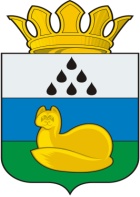 АДМИНИСТРАЦИЯ УВАТСКОГО МУНИЦИПАЛЬНОГО РАЙОНАДОКУМЕНТАЦИЯ ОБ АУКЦИОНЕк открытому аукциону № 9-ми/15 на право заключениядоговора аренды муниципального имущества Уватского муниципального районаУват, 2015 годСодержание документации об аукционе I. Извещение о проведении открытого аукциона № 9-ми/15Администрацией Уватского муниципального района принято решение о проведении аукциона 31.07.2015 в 11 часов 00 мин. по адресу: Тюменская область, Уватский район,             с. Уват, ул. Иртышская, д. 19, открытого по составу участников и форме подачи предложений аукциона на право заключения договора аренды муниципального имущества Уватского муниципального района.1.Организатор аукциона – администрация Уватского муниципального района. Юридический адрес (место нахождения): 626170, Тюменская область, Уватский район, с. Уват, ул. Иртышская, д. 19.Почтовый адрес: 626170, Тюменская область, Уватский район, с. Уват, ул. Иртышская, д. 19.Адрес электронной почты: sio@uvatregion.ruКонтактный телефон (факс): 8-(34561)-2-81-18.2.Место расположения, описание и технические характеристики, целевое назначение муниципального имущества, права на которое передаются по договору аренды, срок действия договора, начальная (минимальная) цена договора (цена лота):Лот № 1Лот № 2Лот № 3Лот № 4Лот № 5Лот № 6 Лот № 7       3.Способ обеспечения обязательств и размер задатка не установлены. 4.Срок, место и порядок предоставления документации об аукционе: документация об аукционе предоставляется бесплатно в письменной форме или в форме электронного документа на основании заявления любого заинтересованного лица, поданного в письменной форме в течение 2 рабочих дней с даты получения соответствующего заявления, по адресу: Тюменская область, Уватский район, с.Уват, ул. Иртышская, д. 19, каб. 331.В случае если заявителем указано на необходимость доставки ему копии аукционной документации посредством почтовой связи, отправка аукционной документации будет осуществлена в течение 2 рабочих дней с даты получения соответствующего заявления по адресу, указанному в заявлении.5.Электронный адрес сайтов, на которых размещена документация об аукционе: www.torgi.gov.ru, www.uvatregion.ru6.Место, дата начала и окончания приема заявок на участие в аукционе: заявки на участие в аукционе принимаются в рабочие дни с  08 час.33 мин. до 13 час. 00 мин., с 14 час. 00 мин. до 17 час. 00 мин. (в пятницу с 08 час. 33 мин. до 13 час. 00 мин., с 14 час. 00 мин. до 15 час. 45 мин.), (время Тюменское) с 09.07.2015 по 29.07.2015 включительно по адресу: Тюменская область, Уватский район, с. Уват, ул. Иртышская, д. 19, каб. 331.7.Срок, в течение которого организатор аукциона вправе отказаться от проведения аукциона: организатор аукциона вправе отказаться от проведения аукциона не позднее, чем за пять дней до даты окончания срока подачи заявок на участие в аукционе.II. Требования к участникам аукциона, условия допуска к участию в аукционе:	Участником аукционов может быть любое юридическое лицо независимо от организационно-правовой формы, формы собственности, места нахождения, а также места происхождения капитала или любое физическое лицо, в том числе индивидуальный предприниматель, претендующее на заключение договора и своевременно подавшие заявку на участие в аукционе со всеми необходимыми документами в соответствии с настоящей аукционной документацией.Заявитель не допускается аукционной комиссией к участию в аукционе в случаях:1)непредставления документов, определенных в разделе III аукционной документации, либо наличия в таких документах недостоверных сведений;2)несоответствия требованиям, указанным в настоящем разделе;3)несоответствия заявки на участие в аукционе требованиям аукционной документации, в том числе наличия в таких заявках предложения о цене договора ниже начальной (минимальной) цены договора (цены лота).4)наличия решения о ликвидации заявителя - юридического лица или наличие решения арбитражного суда о признании заявителя - юридического лица, индивидуального предпринимателя банкротом и об открытии конкурсного производства;5)наличие решения о приостановлении деятельности заявителя в порядке, предусмотренном Кодексом Российской Федерации об административных правонарушениях, на день рассмотрения заявки на участие в аукционе.В случае установления факта недостоверности сведений, содержащихся в документах, представленных заявителем или участником аукциона в соответствии с разделом III аукционной документации, аукционная комиссия отстранит такого заявителя или участника аукциона от участия в аукционе на любом этапе их проведения.III. Заявка на участие в аукционе.8.Содержание, состав и форма заявки на участие в аукционе.Заявка на участие в аукционе подается в срок и по форме, которые установлены аукционной документацией, с приложением следующих документов:1) Опись представленных документов, подписанная заявителем или его уполномоченным представителем по форме, указанной в приложении №1 к аукционной документации. В описи отражается:- наименование всех представляемых документов в последовательности их представления к заявке на участие в аукционе; - общее количество листов каждого документа.2) Заявка на участие в аукционе  (оформленная по форме, указанной в приложении № 2 - для юридических лиц, приложении № 2.1 – для физических лиц, индивидуальных предпринимателей (ПБОЮЛ)).3) Копии учредительных документов заявителя, все изменения и дополнения к ним, зарегистрированные на момент подачи заявки (для юридических лиц).4) полученную не ранее чем за шесть месяцев до даты размещения на официальном сайте торгов извещения о проведении аукциона выписку из единого государственного реестра юридических лиц или нотариально заверенную копию такой выписки (для юридических лиц), полученную не ранее чем за шесть месяцев до даты размещения на официальном сайте торгов извещения о проведении аукциона выписку из единого государственного реестра индивидуальных предпринимателей или нотариально заверенную копию такой выписки (для индивидуальных предпринимателей), копии документов, удостоверяющих личность (для иных физических лиц), надлежащим образом заверенный перевод на русский язык документов о государственной регистрации юридического лица или физического лица в качестве индивидуального предпринимателя в соответствии с законодательством соответствующего государства (для иностранных лиц), полученные не ранее чем за шесть месяцев до даты размещения на официальном сайте торгов извещения о проведении аукциона.5) решение об одобрении или о совершении крупной сделки либо копия такого решения в случае, если требование о необходимости наличия такого решения для совершения крупной сделки установлено законодательством Российской Федерации, учредительными документами юридического лица и если для заявителя заключение договора, внесение задатка или обеспечение исполнения договора являются крупной сделкой;6) документ, подтверждающий полномочия лица на осуществление действий от имени заявителя - юридического лица (копия решения о назначении или об избрании либо приказа о назначении физического лица на должность, в соответствии с которым такое физическое лицо обладает правом действовать от имени заявителя без доверенности (далее - руководитель). В случае если от имени заявителя действует иное лицо, заявка на участие в аукционе должна содержать также доверенность на осуществление действий от имени заявителя, заверенную печатью заявителя и подписанную руководителем заявителя (для юридических лиц) или уполномоченным этим руководителем лицом, либо нотариально заверенную копию такой доверенности. В случае если указанная доверенность подписана лицом, уполномоченным руководителем заявителя, заявка на участие в аукционе должна содержать также документ, подтверждающий полномочия такого лица.9.Инструкция по заполнению заявки на участие в аукционе.Заявка на участие в аукционе оформляется на русском языке по форме, указанной в приложении № 2 - для юридических лиц, приложении № 2.1 – для физических лиц, индивидуальных предпринимателей (ПБОЮЛ). По строке «Заявитель» – участник аукциона - юридическое лицо указывает фирменное наименование (наименование) в полном соответствии с  учредительными документами и сведения об организационно-правовой форме; участник аукциона – физическое лицо или индивидуальный предприниматель указывает фамилию, имя, отчество полностью. По строке «Юридический адрес» участник аукциона - юридическое лицо указывает место нахождения в соответствии с учредительными документами.По строке «Сведения о месте жительства» участник аукциона – физическое лицо или индивидуальный предприниматель указывает место жительства в соответствии с пропиской. По строке «Почтовый адрес» указывается адрес для почтовой корреспонденции. По строке «№ контактного телефона» указывается один или несколько контактных телефонов, с указанием кода города, района. По строке «Платежные реквизиты заявителя» участник аукциона - юридическое лицо указывает ИНН, КПП, расчетный счет, наименование банка, его БИК, кор. счет.По строке «Паспортные данные» участник аукциона – физическое лицо или индивидуальный предприниматель указывает свои паспортные данные: номер и серию документа, дату выдачи, кем выдан.В соответствующих строках заявки указывается номер аукциона, номер лота, предполагаемая цель использования имущества. Цель использования имущества указывается с учетом цели использования, указанной в аукционной документации, если цель в аукционной документации не определена, указывается предлагаемая цель использования имущества. Заявка на участие в аукционе подписывается:-в случае если участник аукциона – физическое лицо или индивидуальный предприниматель – лично участником аукциона либо его представителем;-в случае если участник аукциона - юридическое лицо – физическим лицом, обладающим правом действовать от имени участника аукциона без доверенности (руководитель), либо лицом, уполномоченным на осуществление таких действий (сотрудник организации или представитель), либо лицом, замещающим руководителя на основаниях, указанных в Трудовом кодексе Российской Федерации. Полномочия представителя участника аукциона подтверждаются оригиналом доверенности, выданной и оформленной в соответствии с гражданским законодательством, или ее нотариально заверенной копией.Все листы заявки на участие в аукционе с прилагаемыми документами и описью, должны быть прошиты и пронумерованы (иметь сквозную нумерацию). Место скрепа прошивки на обратной стороне последнего листа заявки на участие в аукционе заклеивается бумажной биркой с указанием количества листов, подписывается заявителем, с указанием его фамилии, имени, отчества полностью (либо фамилии и инициалов) или лицом, уполномоченным таким заявителем по доверенности и скрепляется печатью (при наличии) такого заявителя.Подчистки и исправления не допускаются. Все экземпляры документации должны иметь четкую печать текстов. 10.Порядок подачи заявок на участие в аукционе.Заявка на участие в аукционе подается в письменном виде в срок и по форме, которые установлены документацией об аукционе. Программа для принятия заявок на участие в аукционе в электронном виде отсутствует.Заявитель вправе подать только одну заявку на участие в аукционе в отношении каждого объекта аукциона (лота). Если в аукционной документации указано, что аукцион состоит из нескольких лотов, то по каждому лоту формируется отдельная заявка на участие в аукционе.Каждая заявка на участие в аукционе, поступившая в срок, указанный в извещении о проведении открытого аукциона, подлежит регистрации в журнале заявок под порядковым номером с указанием даты и точного времени ее представления (часы и минуты) во избежание совпадения этого времени со временем представления других заявок на участие в аукционе. По требованию заявителя организатор аукциона выдает расписку в получении такой заявки с указанием даты и времени её получения.IV. Форма, порядок, дата начала и окончания предоставления участникам аукциона разъяснений положений документации об аукционе.Предоставление разъяснений положений документации об аукционе осуществляется по письменному запросу заинтересованного лица без взимания платы в письменной форме в течение двух рабочих дней с даты поступления такого запроса, если указанный запрос поступил к организатору в срок с даты начала приема заявок на участие в аукционе и не позднее, чем за три рабочих дня до даты окончания подачи заявок на участие в аукционе.В течение одного дня с даты направления разъяснения положений аукционной документации по запросу заинтересованного лица, такое разъяснение размещается организатором аукциона на официальном сайте торгов с указанием предмета запроса, но без указания заинтересованного лица, от которого поступил запрос. V. Дата, время, график проведения осмотра имущества.Осмотр имущества, права, на которое передается по договору, проводится в рабочие дни: по нечетным числам с 09.00ч. по 13.00ч., по четным числам с 14.00ч. по 17.00ч. по предварительному согласованию с организатором аукциона, со дня начала приема заявок на участие в аукционе до дня, предшествующего окончанию приема заявок на участие в аукционе.VI. Место, дата и время начала рассмотрения заявок на участие в аукционе. Последствия рассмотрения заявок на участие в аукционе.Аукционная комиссия приступит к рассмотрению заявок на участие в аукционе 30.07.2015 в 11 час. 00 мин. по адресу: Тюменская область, Уватский район, с. Уват, ул. Иртышская, д. 19.На основании результатов рассмотрения заявок на участие в аукционе аукционной комиссией принимается решение о допуске к участию в аукционе заявителя и о признании заявителя участником аукциона или об отказе в допуске такого заявителя к участию в аукционе, которое оформляется протоколом рассмотрения заявок на участие в аукционе.В случае если по окончании срока подачи заявок на участие в аукционе подана только одна заявка или не подано ни одной заявки, аукцион признается несостоявшимся. В случае если документацией об аукционе предусмотрено два лота и более, аукцион признается несостоявшимся только в отношении тех лотов, в отношении которых подана только одна заявка или не подано ни одной заявки.В случае если принято решение об отказе в допуске к участию в аукционе всех заявителей или о признании только одного заявителя участником аукциона, аукцион признается несостоявшимся. В случае если документацией об аукционе предусмотрено два и более лота, аукцион признается несостоявшимся только в отношении того лота, решение об отказе в допуске к участию в котором принято относительно всех заявителей, или решение о допуске к участию в котором и признании участником аукциона принято относительно только одного заявителя. Заявителям направляются уведомления о принятых аукционной комиссией решениях не позднее дня, следующего за днем подписания указанного протокола.В случае если аукцион признан несостоявшимся, организатор аукциона вправе объявить о проведении нового аукциона в установленном порядке, либо заключить договор с единственным заявителем, признанным участником аукциона.      VII. Порядок проведения аукциона. Условия и порядок заключения договора.В аукционе могут участвовать только заявители, признанные участниками аукциона. Аукцион проводится организатором аукциона в присутствии членов аукционной комиссии и участников аукциона (их представителей) в порядке, изложенном в приказе ФАС России от 10.02.2010 № 67 «О порядке проведения конкурсов или аукционов на право заключения договоров аренды, договоров безвозмездного пользования, договоров доверительного управления имуществом, иных договоров, предусматривающих переход прав владения и (или) пользования в отношении государственного или муниципального имущества, и перечне видов имущества, в отношении, которого заключение указанных договоров может осуществляться путем проведения торгов в форме конкурса».Регистрация участников для участия в аукционе будет производиться 31.07.2015 с 10 часов 00 мин. по 10 часов 10 мин. по адресу: Тюменская область, Уватский район, с. Уват, ул. Иртышская, д. 19, каб. 331.Аукцион проводится путем повышения начальной (минимальной) цены договора (цены лота), указанной в извещении о проведении аукциона, на "шаг аукциона"."Шаг аукциона" устанавливается в размере пяти процентов (5%) начальной (минимальной) цены договора (цены лота), указанной в извещении о проведении аукциона.Условия аукциона, порядок и условия заключения договора с участником аукциона являются условиями публичной оферты, а подача заявки на участие в аукционе является акцептом такой оферты в соответствии со статьей 438 Гражданского кодекса Российской Федерации.Победитель аукциона/заявитель, признанный единственным участником несостоявшегося аукциона должен подписать переданный ему проект договора не позднее 25 календарных дней со дня размещения информации о результатах аукциона на официальном сайте торгов.Форма оплаты по договору – безналичный расчет. Порядок и сроки оплаты по договору предусмотрены в п.4 проекта Договора по соответствующему лоту.Цена заключенного договора (цена лота) не может быть пересмотрена сторонами в сторону уменьшения. К первоначально установленному размеру арендной платы применяется коэффициент, учитывающий уровень инфляции (Кинф), начиная со следующего дня, как истек 1 календарный год со дня заключения договора. Размер коэффициента, учитывающего уровень инфляции (Кинф), ежегодно, не позднее 15 ноября года, предшествующего очередному финансовому году устанавливается постановлением администрации Уватского муниципального района. Постановлением администрации Уватского муниципального района доводится до сведения арендаторов через средства массовой информации. При заключении и исполнении договора изменение условий договора, указанных в документации об аукционе, по соглашению сторон и в одностороннем порядке не допускается.По истечении срока договора имущество должно находиться в пригодном к эксплуатации состоянии, с учетом нормального износа и проведенного Арендатором текущего ремонта.VIII. Формы документов, представляемых заявителями для участия в аукционе.Приложение № 1Опись документов и форм, представляемых для участия в аукционе Настоящим _____________________________________________ подтверждает, что наименование заявителядля участия в открытом аукционе № ________ по лоту № ___ представлены нижеперечисленные документы: Документы, представленные в составе заявки, соответствуют описи.__________________________            ___________________             _____________________________               должность                                          подпись                                   Фамилия, имя, отчество                                                                                                                                         (полностью)                                       М.П. Приложение № 2Организатору аукциона - администрацииУватского муниципального районаЗАЯВКАна участие в открытом  аукционе на право заключения договора аренды муниципального имущества Уватского муниципального районаЗАЯВИТЕЛЬ:___________________________________________________________________________________________________________________________________________фирменное наименование  (наименование) юридического лица с указанием организационно-правовой формы Юридический адрес:___________________________________________________________________________Почтовый адрес:_____________________________________________________________№ контактного телефона______________________________________________________ПЛАТЕЖНЫЕ РЕКВИЗИТЫ ЗАЯВИТЕЛЯ:ИНН____________________________КПП_______________________________________р/сч__________________________________________________________________________________________________________________________________________________Заявитель, изучив документацию об аукционе на право заключения договоров аренды муниципального имущества, ознакомившись с условиями договора аренды, принимает решение об участии в аукционе №______по лоту №______, для дальнейшего его использования в целях_______________________________ __________________________________________________________________________.Заявитель подтверждает отсутствие решения о ликвидации заявителя - юридического лица, решения арбитражного суда о признании заявителя - юридического лица, индивидуального предпринимателя банкротом и об открытии конкурсного производства, решения о приостановлении деятельности заявителя в порядке, предусмотренном Кодексом Российской Федерации об административных правонарушениях.Заявитель обязуется заключить договор аренды с администрацией Уватского муниципального района не позднее 25 календарных дней со дня размещения информации о результатах аукциона на официальном сайте торгов.Заявитель подтверждает, что он извещен, что аукцион будет проводиться в порядке, изложенном в приказе ФАС России от 10.02.2010 № 67 «О порядке проведения конкурсов или аукционов на право заключения договоров аренды, договоров безвозмездного пользования, договоров доверительного управления имуществом, иных договоров, предусматривающих переход прав в отношении государственного или муниципального имущества, и перечне видов имущества, в отношении которого заключение указанных договоров может осуществляться путем проведения торгов в форме конкурса».Руководитель (представитель) заявителя:___________________________________________________________________________Ф.И.О.___________________________________________________________________________должностьДокумент, подтверждающий полномочия заявителя _________________________________________________                                                                          	                  М.П.	                         ПодписьПриложение  № 2.1Организатору аукциона - администрации Уватского муниципального районаЗАЯВКАна участие в открытом  аукционе на право заключения договора аренды муниципального имущества Уватского муниципального районаЗАЯВИТЕЛЬ:___________________________________________________________________________________________________________________________________________ФИО  предпринимателяСведения о месте жительства: ________________________________________________Почтовый адрес:____________________________________________________________Паспортные данные:_________________________________________________________№ контактного телефона_____________________________________________________Заявитель, изучив документацию об аукционе на право заключения договоров аренды муниципального имущества, ознакомившись с условиями договора аренды, принимает решение об участии в аукционе №______по лоту №______, для дальнейшего его использования в целях________________________________ __________________________________________________________________________.Заявитель подтверждает отсутствие решения о признании индивидуального предпринимателя банкротом и об открытии конкурсного производства, решения о приостановлении деятельности заявителя в порядке, предусмотренном Кодексом Российской Федерации об административных правонарушениях.Заявитель обязуется заключить договор аренды с администрацией Уватского муниципального района не позднее 25 календарных дней со дня размещения информации о результатах аукциона на официальном сайте торгов.Заявитель подтверждает, что он извещен, что аукцион будет проводиться в порядке, изложенном в приказе ФАС России от 10.02.2010 № 67 «О порядке проведения конкурсов или аукционов на право заключения договоров аренды, договоров безвозмездного пользования, договоров доверительного управления имуществом, иных договоров, предусматривающих переход прав в отношении государственного или муниципального имущества, и перечне видов имущества, в отношении которого заключение указанных договоров может осуществляться путем проведения торгов в форме конкурса».Заявитель (представитель):_____________________________________________________________________________Ф.И.О.Документ, подтверждающий полномочия заявителя _________________________________                                                                                                                _____________________                                                                          	              М.П.	                               ПодписьIХ. Проекты договоров аренды муниципального имуществаДОГОВОР № _____-миаренды муниципального имущества (Лот № 1)с. Уват                                                                                                   «____» __________2015 г.Администрация Уватского муниципального района, именуемая в дальнейшем “Арендодатель”, в лице главы администрации Уватского муниципального района Тулупова Александра Матвеевича, действующего на основании Устава, с одной стороны, и ___________________________________________________________________,именуем___ в дальнейшем “Арендатор”, в лице ___________________________ действующ___ на основании__________________________________________________, с другой стороны, далее совместно именуемые “Стороны”, заключили настоящий договор о нижеследующем:1.Предмет договора1.1.Арендодатель на основании протокола от ____.____._____ открытого аукциона                     № 9-ми/15 на право заключения договора аренды муниципального имущества Уватского муниципального района передает, а Арендатор принимает во временное пользование за плату муниципальное имущество: нежилое здание (гараж), общей площадью 144 кв.м. (далее по тексту договора – имущество), расположенное по адресу: Тюменская область, Уватский район, с. Алымка, ул. Центральная, д. 10 в. Инвентарный номер 110711010200090. Балансовая стоимость 21803,65 (двадцать одна тысяча восемьсот три рубля 65 копеек).1.2.Имущество передается в аренду для организации услуг в области жилищно-коммунального хозяйства.1.3.Договор заключен на 11 (одиннадцать) месяцев с момента подписания сторонами Акта приема-передачи муниципального имущества.2.Права и обязанности Арендодателя2.1.Арендодатель имеет право:2.1.1.Арендодатель (его полномочные представители) имеют право осуществлять осмотр и проверку сохранности, технического состояния  переданного Имущества и использование  его в соответствии с настоящим договором и действующим законодательством.Осмотр производиться с участием Арендатора в течение установленного рабочего дня Арендатора, а в случае аварии – в любое время суток.2.1.2.На досрочное расторжение договора в одностороннем порядке в случаях указанных в п.6.1. настоящего договора.2.1.3.Контролировать проведение текущего ремонта.2.2.Арендодатель обязан:2.2.1.Уведомлять в месячный срок в письменном виде Арендатора об изменении своих банковских реквизитов, наименования и места нахождения.2.2.2.Предоставить имущество Арендатору по акту приема-передачи на весь период действия договора.3.Права и обязанности Арендатора3.1.Арендатор имеет право:3.1.1.Потребовать от Арендодателя надлежащего выполнения принятых на себя обязанностей по настоящему договору.3.1.2.Беспрепятственно пользоваться предоставленным ему в аренду имуществом.3.2.	Арендатор обязан:3.2.1.Использовать имущество исключительно в соответствии с целевым назначением и условиями, предусмотренными Договором.3.2.2.Содержать имущество в порядке, предусмотренном санитарными, противопожарными правилами и правилами эксплуатации установленного санитарно-технического и инженерного оборудования.3.2.3.Строго соблюдать правила общественного порядка, особенно при пользовании звукоизлучающими и вибрационными приборами и установками. Не допускать перегрузки электрических сетей и исключать любые другие действия, нарушающие правила пользования нежилыми помещениями.3.2.4.Своевременно производить текущий ремонт арендуемого имущества, а также устранять повреждения, как в арендуемом имуществе, так и других местах здания, в котором находиться передаваемое имущество, возникшие по вине Арендатора.3.2.5.Застраховать арендованное имущество по рискам (пожар и/или взрыв, воздействие пара, конденсата и/или жидкости, воздействие опасных природных явлений) на весь срок аренды в срок не позднее трех месяцев с момента заключения Договора и предоставить Арендодателю копию страхового полиса.3.2.6.При наступлении страхового случая, предусмотренного договором страхования, незамедлительно (не позднее, чем через 24 часа после того, Арендатор узнал или должен был узнать) сообщить о происшедшем Арендодателю, соответствующим обслуживающим организациям, страховой компании, надзорным и правоохранительным органам.3.2.7.Переоборудование и перепланировку арендуемого имущества производить только с письменного согласия Арендодателя.3.2.8.Своевременно и в полном объеме оплачивать арендную плату по договору, коммунальные услуги (отопление, водоснабжение, канализация, освещение и т.п.), пользование телефоном и иными средствами связи в соответствии с условиями отдельных договоров, заключенных между Арендатором и организациями, оказывающими данные услуги.3.2.9.При желании досрочно освободить арендуемое имущество и прекратить действие настоящего договора предупредить об этом Арендодателя не позднее, чем за один месяц.3.2.10.Сдача в субаренду полностью или частично арендуемого имущества допускается только с письменного согласия Арендодателя.3.2.11.По истечении срока Договора, а также при досрочном освобождении имущества передать его в 10-дневный срок с момента прекращения договорных отношений по акту приема-передачи Арендодателю в исправном состоянии, не требующем текущего и косметического ремонта.3.2.12.По требованию Арендодателя предоставить копии платежных документов, подтверждающих оплату арендной платы и (или) неустоек, предусмотренных Договором.3.2.13.Уведомлять в месячный срок в письменном виде Арендодателя обо всех изменениях в адресе, банковских и прочих реквизитах.4.Порядок расчетов и платежей4.1.Согласно протоколу от ____.____.____ открытого аукциона № 9-ми/15 на право заключения договора аренды муниципального имущества Уватского муниципального района размер арендной платы по настоящему договору (с НДС) в месяц равен ______ руб.Налог на добавленную стоимость с арендной платы в сумме _____ руб.  перечисляется Арендатором самостоятельно в ИФНС России по месту регистрации в качестве юридического лица или индивидуального предпринимателя. При изменении установленного Кинф Арендатор самостоятельно пересматривает сумму НДС. При изменении Кинф арендатор самостоятельно пересматривает сумму арендной платы в одностороннем порядке с момента, установленного постановлением администрации Уватского муниципального района без подписания дополнительного соглашения к договору.4.2.	Арендная плата (без НДС) перечисляется Арендатором ежемесячно не позднее 10 числа месяца, следующего за месяцем, за который перечисляется плата на р/с 40101810300000010005, ИНН 7225002810, КПП 720601001, БИК 047102001, УФК по Тюменской области (Администрация Уватского муниципального района, л/с 04673003090), Банк получателя: Отделение Тюмень г. Тюмень, КБК: 287 1 11 05 075 05 0011 120, ОКТМО 71 648 450. Назначение платежа: оплата по договору аренды муниципального имущества № ____-ми от ___.____.___.4.3.Штраф перечисляется Арендатором общей суммой на р/с 40101810300000010005, ИНН 7225002810, КПП 720601001, БИК 047102001, УФК по Тюменской области (Администрация Уватского муниципального района, л/с 04673003090), Банк получателя: Отделение Тюмень г. Тюмень, КБК: 287 1 11 05 075 05 0012 120, ОКТМО 71 648 450. Назначение платежа: уплата штрафа (пени) за нарушение (№ п.) договора аренды муниципального имущества № _____-ми от ___.___.___.4.4.При прекращении Договора аренды, если Арендатор не возвратил арендованное имущество, либо возвратил несвоевременно Арендодателю, а также при возобновлении договора аренды на неопределенный срок, с Арендатора взыскивается плата в соответствии с данным разделом.5.Ответственность сторон5.1.В случае неисполнения или ненадлежащего исполнения условий Договора виновная Сторона обязана возместить причиненные убытки.5.2.Арендатор не отвечает за недостатки сданного в аренду имущества, которые были оговорены при заключении Договора или были заранее известны Арендатору либо должны были быть обнаружены Арендатором во время осмотра имущества или проверки его исправности при заключении Договора или передаче имущества в аренду по акту.5.3.При несоблюдении порядка и сроков внесения арендной платы, определенных разделом 4 настоящего Договора, Арендатор обязан возместить задолженность по платежам в установленном законом порядке с взысканием пени в размере 0,1 процента от суммы просроченного платежа за каждый день просрочки по вине Арендатора, но не более 100% суммы просроченного долга.5.4.В случае использования имущества не в соответствии с п.1.2. Договора Арендатор уплачивает штраф в размере 25% от суммы годовой арендной платы, предусмотренной договором. При этом Арендатор обязан уплатить арендную плату, рассчитанную исходя из повышающего коэффициента фактического вида деятельности, осуществляемого в арендуемом имуществе со дня обнаружения использования имущества не по Договору.5.5.При нарушении правил и сроков, указанных в п.п.3.2.5., 3.2.6. на Арендатора возлагается ответственность в виде уплаты штрафа в размере 50% годовой арендной платы (с учетом Кинф), предусмотренной договором.5.6.Уплата штрафа (пеней) не освобождает виновную Сторону от выполнения лежащих на ней обязательств по Договору.6.Условия расторжения договора6.1.По требованию Арендодателя настоящий договор может быть, досрочно расторгнут в следующих случаях:-при использовании имущества не по назначению, в том числе и в случае несогласованной сдачи имущества третьим лицам;-при ухудшении в результате действий Арендатора технического или санитарного состояния имущества;-при отказе Арендатора от оплаты коммунальных услуг, электроэнергии, пользование телефоном и иными средствами связи обслуживающим организациям или в случае нарушения сроков внесения платежей более чем на два месяца;-в случае нарушения сроков внесения арендной платы более чем на месяц;-в случае полного или частичного разрушения имущества;-появление обстоятельств, исключающих возможность использования арендуемого имущества в соответствии с целями Арендатора;-по другим основаниям, предусмотренным законодательством Российской Федерации.6.2.	По требованию Арендатора настоящий договор может быть досрочно расторгнут в следующих случаях:-Арендодатель не предоставляет имущество во временное пользование Арендатору либо создает препятствия в пользовании им.-переданное Арендатору имущество имеет препятствующие пользованию недостатки, которые не были оговорены Арендодателем при заключении настоящего договора и не были заранее известны Арендатору. -в других случаях, предусмотренных законодательством.6.3.	Расторжение Договора не является основанием освобождения от обязательств по выплате неустоек и арендной платы.7.Порядок разрешения споров7.1.Все споры и разногласия, возникшие между Сторонами при исполнении настоящего Договора, будут по возможности решаться в досудебном порядке путем переговоров.7.2.В случае невозможности разрешения споров путем переговоров они подлежат разрешению в судебном порядке в соответствии с действующим законодательством Российской Федерации по месту нахождения имущества в судах общей юрисдикции Тюменской области, в Арбитражном суде Тюменской области.8.Заключительные положения8.1.В связи с тем, что имущество передано на весь период действия договора аренды, оплата за пользование имуществом осуществляется без оформления ежеквартальных актов приема-сдачи имущества и актов выполненных работ. 8.2.Арендатор знаком с состоянием передаваемого ему в аренду по настоящему договору имущества и претензий к Арендодателю не имеет.8.3.При возникновении задолженности по уплате пени и штрафных санкций Арендатор поручает Арендодателю имеющуюся переплату по арендной плате зачесть в счет, имеющейся задолженности по уплате пени и штрафных санкций без его письменного согласия.8.4.Арендатор гарантирует, что адрес, указный в заявке на участие в аукционе является его официально зарегистрированным местом нахождения, а также, что корреспонденция, направленная по данному адресу, будет считаться доставленной Арендатору.8.5.Любые изменения и дополнения условий договора, указанных в документации об аукционе, при заключении и исполнении договора, по соглашению сторон и в одностороннем порядке не допускается.8.6.Настоящий Договор составлен в 2 (двух) экземплярах, имеющих одинаковую юридическую силу, по одному для каждой из Сторон.9.Юридические адреса и реквизиты сторонАрендодатель: Администрация Уватского муниципального района626170, Тюменская область, Уватский район, с. Уват, ул. Иртышская, д.19,ИНН 7225002810, КПП 720601001, УФК по Тюменской области (Администрация Уватского муниципального района, ЛС 02673003090), Банк: Отделение Тюмень г. Тюмень,                               р/с 40204810700000000554, БИК 047102001_____________________ А.М. Тулупов М.П.Арендатор:_____________________________________________________________________________________ __________________М.П.                                                   ФИОАКТприема-передачи в аренду муниципального имуществас. Уват                                                                                                «___» ___________ 2015 г.Мы, нижеподписавшиеся:от Арендодателя: Глава администрации Уватского муниципального района                        А.М. Тулуповот Арендатора: _______________________________________________1.На основании договора № _____-ми аренды муниципального имущества от ____.____.____ Арендодатель передал, а Арендатор принял в аренду муниципальное имущество: нежилое здание (гараж), общей площадью 144 кв.м. (далее по тексту договора – имущество), расположенное по адресу: Тюменская область, Уватский район, с. Алымка,                            ул. Центральная, д. 10 в. Инвентарный номер 110711010200090. Балансовая стоимость 21803,65 (двадцать одна тысяча восемьсот три рубля 65 копеек).2.На момент передачи имущество находится в состоянии, пригодном для дальнейшего использования.3.Настоящий Акт является неотъемлемой частью договора аренды муниципального имущества.4.Стороны претензий друг к другу не имеют.«______» ___________________ 2015 г.	            «______» __________________ 2015 г.ДОГОВОР № _____-миаренды муниципального имущества (Лот № 2)с. Уват                                                                                                   «____» __________2015 г.Администрация Уватского муниципального района, именуемая в дальнейшем “Арендодатель”, в лице главы администрации Уватского муниципального района Тулупова Александра Матвеевича, действующего на основании Устава, с одной стороны, и ___________________________________________________________________,именуем___ в дальнейшем “Арендатор”, в лице ___________________________ действующ___ на основании__________________________________________________, с другой стороны, далее совместно именуемые “Стороны”, заключили настоящий договор о нижеследующем:1.Предмет договора1.1.Арендодатель на основании протокола от ____.____._____ открытого аукциона                     № 9-ми/15 на право заключения договора аренды муниципального имущества Уватского муниципального района передает, а Арендатор принимает во временное пользование за плату муниципальное имущество (далее по тексту договора – имущество): камера холодильная КХН-4.41 с моноблоком МВ-108S, дата ввода 01.10.2008. Инвентарный номер 140511010405639. Место расположения муниципального имущества: Тюменская область, Уватский район, с. Алымка. Балансовая стоимость 125000,00 (сто двадцать пять тысяч  рублей 00 копеек).1.2.Имущество передается в аренду для осуществления деятельности в области сельского хозяйства и рыболовства на территории Уватского муниципального района.1.3.Договор заключен на 5 (пять) лет с момента подписания Акта приема-передачи муниципального имущества.2.Права и обязанности Арендодателя2.1.Арендодатель имеет право:2.1.1.Арендодатель (его полномочные представители) имеют право осуществлять осмотр и проверку сохранности, технического состояния  переданного Имущества и использование  его в соответствии с настоящим договором и действующим законодательством.Осмотр производиться с участием Арендатора в течение установленного рабочего дня Арендатора, а в случае аварии – в любое время суток.2.1.2.На досрочное расторжение договора в одностороннем порядке в случаях указанных в п.6.2. настоящего договора.2.2.Арендодатель обязан:2.2.1.Уведомлять в месячный срок в письменном виде Арендатора об изменении своего наименования и места нахождения.2.2.2.Предоставить имущество Арендатору по акту приема-передачи на весь период действия договора.3.Права и обязанности Арендатора3.1.Арендатор имеет право:3.1.1.Потребовать от Арендодателя надлежащего выполнения принятых на себя обязанностей по настоящему договору.3.1.2.Беспрепятственно пользоваться предоставленным ему в аренду имуществом.3.2.Арендатор обязан:3.2.1.Использовать имущество исключительно в соответствии с целевым назначением и условиями, предусмотренными Договором.3.2.2.Содержать Имущество в исправном состоянии, включая осуществление своевременного текущего ремонта, нести все расходы по его содержанию и хранению. 3.2.3.Строго соблюдать правила эксплуатации имущества, санитарно-технические и противопожарные правила.3.2.4.Своевременно производить замену изношенных деталей, узлов, и пр.3.2.5.Использовать имущество в соответствии с условиями настоящего договора и назначением имущества.3.2.6.Обеспечивать сохранность Имущества;3.2.7.При повреждении имущества известить об этом Арендодателя в течение 10 дней. Устранять последствия аварий и повреждений, возникших по вине Арендатора, либо третьих лиц.3.2.8.Нести ответственность за вред, причиненный третьим лицам в процессе эксплуатации имущества. 3.2.9.Сдача имущества полностью или частично третьим лицам, внесение его в качестве залога, досрочное списание пришедшего в негодность имущества допускается только с письменного согласия Арендодателя.3.2.10.По окончании срока действия договора возвратить имущество Арендодателю в исправном состоянии с учетом нормального износа. 3.2.11.Своевременно и в полном объеме вносить арендную плату на счет Арендодателя, указанный в п.4 настоящего договора. 3.2.12.По требованию Арендодателя предоставить копии платежных документов.3.2.13.Уведомлять в месячный срок в письменном виде Арендодателя обо  всех изменениях в адресе, банковских и прочих  реквизитах.4.Порядок расчетов и платежей4.1.Согласно протоколу от ____.____.____ открытого аукциона № 9-ми/15 на право заключения договора аренды муниципального имущества Уватского муниципального района размер арендной платы по настоящему договору (с НДС) в месяц равен ______ руб.Налог на добавленную стоимость с арендной платы в сумме _____ руб.  перечисляется Арендатором самостоятельно в ИФНС России по месту регистрации в качестве юридического лица или индивидуального предпринимателя. При изменении установленного Кинф Арендатор самостоятельно пересматривает сумму НДС. При изменении Кинф арендатор самостоятельно пересматривает сумму арендной платы в одностороннем порядке с момента, установленного постановлением администрации Уватского муниципального района без подписания дополнительного соглашения к договору.4.2.Арендная плата (без НДС) перечисляется Арендатором ежегодно не позднее 10 числа месяца, следующего за годом, за который перечисляется плата на р/с 40101810300000010005, ИНН 7225002810, КПП 720601001, БИК 047102001, УФК по Тюменской области (Администрация Уватского муниципального района, л/с 04673003090), Банк получателя: Отделение Тюмень г. Тюмень, КБК: 287 1 11 05 075 05 0011 120, ОКТМО 71 648 450. Назначение платежа: оплата по договору аренды муниципального имущества № ____-ми от ___.____.___.4.3.Штраф перечисляется Арендатором общей суммой на р/с 40101810300000010005, ИНН 7225002810, КПП 720601001, БИК 047102001, УФК по Тюменской области (Администрация Уватского муниципального района, л/с 04673003090), Банк получателя: Отделение Тюмень г. Тюмень, КБК: 287 1 11 05 075 05 0012 120, ОКТМО 71 648 450. Назначение платежа: уплата штрафа (пени) за нарушение (№ п.) договора аренды муниципального имущества № _____-ми от ___.___.___.4.4.При прекращении Договора аренды, если Арендатор не возвратил арендованное имущество, либо возвратил несвоевременно Арендодателю, а также при возобновлении договора аренды на неопределенный срок, с Арендатора взыскивается плата в соответствии с данным разделом.5.Ответственность сторон5.1.В случае неисполнения или ненадлежащего исполнения условий Договора виновная Сторона обязана возместить причиненные убытки.5.2.Арендатор не отвечает за недостатки сданного в аренду имущества, которые были оговорены при заключении Договора или были заранее известны Арендатору либо должны были быть обнаружены Арендатором во время осмотра имущества или проверки его исправности при заключении Договора или передаче имущества в аренду по акту.5.3.При несоблюдении порядка и сроков внесения арендной платы, определенных разделом 4 настоящего Договора, Арендатор обязан возместить задолженность по платежам в установленном законом порядке с взысканием пени в размере 0,1 процента от суммы просроченного платежа за каждый день просрочки по вине Арендатора, но не более 100% суммы просроченного долга.5.4.В случае использования имущества не в соответствии с п.1.2. Договора Арендатор уплачивает штраф в размере 25% от суммы годовой арендной платы, предусмотренной Договором. При этом Арендатор обязан уплатить арендную плату, рассчитанную исходя из повышающего коэффициента фактического вида деятельности, осуществляемого им посредством арендуемого имущества не по Договору.5.5.Уплата штрафа (пеней) не освобождает виновную Сторону от выполнения лежащих на ней обязательств по Договору.6.Условия расторжения договора6.1.Досрочное расторжение договора Арендодателем может иметь место в следующих случаях:-	при использовании имущества не в соответствии с договором или назначением имущества, в том числе и в случае несогласованной сдачи имущества третьему лицу;-	при ухудшении в результате действий Арендатора технического или санитарного состояния имущества;-	в случае полного или частичного разрушения имущества;-	в случае нарушения сроков внесения арендной платы более чем на месяц;-	при невыполнении Арендатором принятых на себя настоящим договором обязательств;-	появление обстоятельств, исключающих возможность использования арендуемого имущества в соответствии с целями Арендатора;-	по другим основаниям, предусмотренным законодательством Российской Федерации.6.2.По требованию Арендатора настоящий договор может быть досрочно расторгнут в следующих случаях:-	Арендодатель не предоставляет имущество во временное пользование Арендатору либо создает препятствия в пользовании им.-	переданное Арендатору имущество имеет препятствующие пользованию недостатки, которые не были оговорены Арендодателем при заключении настоящего договора и не были заранее известны Арендатору. -	имущество в силу обстоятельств, за которые Арендатор не отвечает, окажется в состоянии, не пригодном для использования.-	в других случаях, предусмотренных законодательством.6.3.Расторжение Договора не является основанием освобождения от обязательств по выплате неустоек и арендной платы.7.Риск случайной гибели7.1.Риск случайной гибели или случайного повреждения имущества, полученного по настоящему договору, несет Арендатор, если имущество погибло или было испорчено в связи с тем, что он использовал его не в соответствии с настоящим договором или назначением имущества, либо передал его третьему лицу без согласия Арендодателя, либо не обеспечил условия надлежащего хранения имущества.7.2.Риск случайной гибели или случайного повреждения имущества, переданного по настоящему договору, несет Арендатор и в том случае, когда с учетом фактических обстоятельств Арендатор мог предотвратить его гибель или повреждение (порчу), пожертвовав своим имуществом, но предпочел сохранить свое имущество.8.Порядок разрешения споров8.1.Все споры и разногласия, возникшие между Сторонами при исполнении настоящего Договора, будут по возможности решаться в досудебном порядке путем переговоров.8.2.В случае невозможности разрешения споров путем переговоров они подлежат разрешению в судебном порядке в соответствии с действующим законодательством Российской Федерации по месту нахождения имущества в судах общей юрисдикции Тюменской области, в Арбитражном суде Тюменской области.9.Заключительные положения9.1.В связи с тем, что имущество передано на весь период действия договора аренды оплата за пользование имуществом осуществляется без оформления ежеквартальных актов приема-сдачи имущества и актов выполненных работ.9.2.Арендатор знаком с состоянием передаваемого ему в аренду по настоящему договору имущества и претензий к Арендодателю не имеет.9.3.При возникновении задолженности по уплате пени и штрафных санкций Арендатор поручает Арендодателю имеющуюся переплату по арендной плате зачесть в счет, имеющейся задолженности по уплате пени и штрафных санкций без его письменного согласия.9.4.Арендатор гарантирует, что адрес, указный в заявке на участие в аукционе является его официально зарегистрированным местом нахождения, а также, что корреспонденция, направленная по данному адресу, будет считаться доставленной Арендатору.9.5.Любые изменения и дополнения условий договора, указанных в документации об аукционе, при заключении и исполнении договора, по соглашению сторон и в одностороннем порядке не допускается.9.6.Настоящий Договор составлен в 2 (двух) экземплярах, имеющих одинаковую юридическую силу, по одному для каждой из Сторон.10.Юридические адреса и реквизиты сторонАрендодатель: Администрация Уватского муниципального района626170, Тюменская область, Уватский район, с. Уват, ул. Иртышская, д.19,ИНН 7225002810, КПП 720601001, УФК по Тюменской области (Администрация Уватского муниципального района, ЛС 02673003090), Банк: Отделение Тюмень г. Тюмень,                             р/с 40204810700000000554, БИК 047102001_____________________ А.М. ТулуповМ.П.Арендатор:__________________________________________________________________________________ __________________М.П.	          ФИОАКТприема-передачи в аренду муниципального имуществас. Уват                                                                                                «___» ___________ 2015 г.Мы, нижеподписавшиеся:от Арендодателя: Глава администрации Уватского муниципального района                        А.М. Тулуповот Арендатора: _______________________________________________1.На основании договора № _____-ми аренды муниципального имущества от ____.____.____ Арендодатель передал, а Арендатор принял в аренду муниципальное имущество: камера холодильная КХН-4.41 с моноблоком МВ-108S, дата ввода 01.10.2008. Инвентарный номер 140511010405639. Место расположения муниципального имущества: Тюменская область, Уватский район, с. Алымка. Балансовая стоимость 125000,00 (сто двадцать пять тысяч  рублей 00 копеек).2.На момент передачи имущество находится в состоянии, пригодном для дальнейшего использования.3.Настоящий Акт является неотъемлемой частью договора аренды муниципального имущества.4.Стороны претензий друг к другу не имеют.«______» ___________________ 2015 г.	            «______» __________________ 2015 г.ДОГОВОР № _____-миаренды муниципального имущества (Лот №3)с. Уват                                                                                         «____» __________2015 г.Администрация Уватского муниципального района, именуемая в дальнейшем “Арендодатель”, в лице главы администрации Уватского муниципального района Тулупова Александра Матвеевича, действующего на основании Устава, с одной стороны, и __________________________________________________________________,именуем___ в дальнейшем “Арендатор”, в лице ___________________________ действующ___                                      на основании__________________________________________________, с другой стороны, далее совместно именуемые “Стороны”, заключили настоящий договор о нижеследующем:1.Предмет договора1.1.Арендодатель на основании протокола от ____.____._____ открытого аукциона № 9-ми/15 на право заключения договора аренды муниципального имущества Уватского муниципального района передает, а Арендатор принимает во временное пользование за плату муниципальное имущество: нежилые помещения с отдельным входом (№№ 1,2,9,10-12 по  экспликации к поэтажному плану) общей площадью 71,3 кв.м., находящиеся в нежилом здании (далее по тексту договора – имущество), расположенном по адресу: Тюменская область, Уватский район, с. Демьянское, ул. НПС, д. 32 (Приложение № 1). Балансовая стоимость 56865,38 (пятьдесят шесть тысяч восемьсот шестьдесят пять рублей 38 копеек).1.2.Имущество передается в аренду для размещения аптечного пункта.1.3.Договор заключен на 11 (одиннадцать) месяцев с момента подписания сторонами Акта приема-передачи муниципального имущества.2.Права и обязанности Арендодателя2.1.Арендодатель имеет право:2.1.1.Арендодатель (его полномочные представители) имеют право осуществлять осмотр и проверку сохранности, технического состояния  переданного Имущества и использование  его в соответствии с настоящим договором и действующим законодательством.Осмотр производиться с участием Арендатора в течение установленного рабочего дня Арендатора, а в случае аварии – в любое время суток.2.1.2.На досрочное расторжение договора в одностороннем порядке в случаях указанных в п.6.1. настоящего договора.2.1.3.Контролировать проведение текущего ремонта.2.2.Арендодатель обязан:2.2.1.Уведомлять в месячный срок в письменном виде Арендатора об изменении своих банковских реквизитов, наименования и места нахождения.2.2.2.Предоставить имущество Арендатору по акту приема-передачи на весь период действия договора.3.Права и обязанности Арендатора3.1.Арендатор имеет право:3.1.1.Потребовать от Арендодателя надлежащего выполнения принятых на себя обязанностей по настоящему договору.3.1.2.Беспрепятственно пользоваться предоставленным ему в аренду имуществом.3.2.	Арендатор обязан:3.2.1.Использовать имущество исключительно в соответствии с целевым назначением и условиями, предусмотренными Договором.3.2.2.Содержать имущество в порядке, предусмотренном санитарными, противопожарными правилами и правилами эксплуатации установленного санитарно-технического и инженерного оборудования.3.2.3.Строго соблюдать правила общественного порядка, особенно при пользовании звукоизлучающими и вибрационными приборами и установками. Не допускать перегрузки электрических сетей и исключать любые другие действия, нарушающие правила пользования нежилыми помещениями.3.2.4.Своевременно производить текущий ремонт арендуемого имущества, а также устранять повреждения, как в арендуемом имуществе, так и других местах здания, в котором находиться передаваемое имущество, возникшие по вине Арендатора.3.2.5.Застраховать арендованное имущество по рискам (пожар и/или взрыв, воздействие пара, конденсата и/или жидкости, воздействие опасных природных явлений) на весь срок аренды в срок не позднее трех месяцев с момента заключения Договора и предоставить Арендодателю копию страхового полиса.3.2.6.При наступлении страхового случая, предусмотренного договором страхования, незамедлительно (не позднее, чем через 24 часа после того, Арендатор узнал или должен был узнать) сообщить о происшедшем Арендодателю, соответствующим обслуживающим организациям, страховой компании, надзорным и правоохранительным органам.3.2.7.Переоборудование и перепланировку арендуемого имущества производить только с письменного согласия Арендодателя.3.2.8.Своевременно и в полном объеме оплачивать арендную плату по договору, коммунальные услуги (отопление, водоснабжение, канализация, освещение и т.п.), пользование телефоном и иными средствами связи в соответствии с условиями отдельных договоров, заключенных между Арендатором и организациями, оказывающими данные услуги.3.2.9.При желании досрочно освободить арендуемое имущество и прекратить действие настоящего договора предупредить об этом Арендодателя не позднее, чем за один месяц.3.2.10.Сдача в субаренду полностью или частично арендуемого имущества допускается только с письменного согласия Арендодателя.3.2.11.По истечении срока Договора, а также при досрочном освобождении имущества передать его в 10-дневный срок с момента прекращения договорных отношений по акту приема-передачи Арендодателю в исправном состоянии, не требующем текущего и косметического ремонта.3.2.12.По требованию Арендодателя предоставить копии платежных документов, подтверждающих оплату арендной платы и (или) неустоек, предусмотренных Договором.3.2.13.Уведомлять в месячный срок в письменном виде Арендодателя обо всех изменениях в адресе, банковских и прочих реквизитах.4.Порядок расчетов и платежей4.1.Согласно протоколу от ____.____.____ открытого аукциона № 9-ми/15 на право заключения договора аренды муниципального имущества Уватского муниципального района размер арендной платы по настоящему договору (с НДС) в месяц равен ______ руб.Налог на добавленную стоимость с арендной платы в сумме _____ руб.  перечисляется Арендатором самостоятельно в ИФНС России по месту регистрации в качестве юридического лица или индивидуального предпринимателя. При изменении установленного Кинф Арендатор самостоятельно пересматривает сумму НДС. При изменении Кинф арендатор самостоятельно пересматривает сумму арендной платы в одностороннем порядке с момента, установленного постановлением администрации Уватского муниципального района без подписания дополнительного соглашения к договору.4.2.	Арендная плата (без НДС) перечисляется Арендатором ежемесячно не позднее 10 числа месяца, следующего за месяцем, за который перечисляется плата на р/с 40101810300000010005, ИНН 7225002810, КПП 720601001, БИК 047102001, УФК по Тюменской области (Администрация Уватского муниципального района, л/с 04673003090), Банк получателя: Отделение Тюмень г. Тюмень, КБК: 287 1 11 05 075 05 0011 120, ОКТМО 71 648 450. Назначение платежа: оплата по договору аренды муниципального имущества № ____-ми от ___.____.___.4.3.Штраф перечисляется Арендатором общей суммой на р/с 40101810300000010005, ИНН 7225002810, КПП 720601001, БИК 047102001, УФК по Тюменской области (Администрация Уватского муниципального района, л/с 04673003090), Банк получателя: Отделение Тюмень г. Тюмень, КБК: 287 1 11 05 075 05 0012 120, ОКТМО 71 648 450. Назначение платежа: уплата штрафа (пени) за нарушение (№ п.) договора аренды муниципального имущества № _____-ми от ___.___.___.4.4.При прекращении Договора аренды, если Арендатор не возвратил арендованное имущество, либо возвратил несвоевременно Арендодателю, а также при возобновлении договора аренды на неопределенный срок, с Арендатора взыскивается плата в соответствии с данным разделом.5.Ответственность сторон5.1.В случае неисполнения или ненадлежащего исполнения условий Договора виновная Сторона обязана возместить причиненные убытки.5.2.Арендатор не отвечает за недостатки сданного в аренду имущества, которые были оговорены при заключении Договора или были заранее известны Арендатору либо должны были быть обнаружены Арендатором во время осмотра имущества или проверки его исправности при заключении Договора или передаче имущества в аренду по акту.5.3.При несоблюдении порядка и сроков внесения арендной платы, определенных разделом 4 настоящего Договора, Арендатор обязан возместить задолженность по платежам в установленном законом порядке с взысканием пени в размере 0,1 процента от суммы просроченного платежа за каждый день просрочки по вине Арендатора, но не более 100% суммы просроченного долга.5.4.В случае использования имущества не в соответствии с п.1.2. Договора Арендатор уплачивает штраф в размере 25% от суммы годовой арендной платы, предусмотренной договором. При этом Арендатор обязан уплатить арендную плату, рассчитанную исходя из повышающего коэффициента фактического вида деятельности, осуществляемого в арендуемом имуществе со дня обнаружения использования имущества не по Договору.5.5.При нарушении правил и сроков, указанных в п.п.3.2.5., 3.2.6. на Арендатора возлагается ответственность в виде уплаты штрафа в размере 50% годовой арендной платы (с учетом Кинф), предусмотренной договором.5.6.Уплата штрафа (пеней) не освобождает виновную Сторону от выполнения лежащих на ней обязательств по Договору.6.Условия расторжения договора6.1.По требованию Арендодателя настоящий договор может быть, досрочно расторгнут в следующих случаях:-при использовании имущества не по назначению, в том числе и в случае несогласованной сдачи имущества третьим лицам;-при ухудшении в результате действий Арендатора технического или санитарного состояния имущества;-при отказе Арендатора от оплаты коммунальных услуг, электроэнергии, пользование телефоном и иными средствами связи обслуживающим организациям или в случае нарушения сроков внесения платежей более чем на два месяца;-в случае нарушения сроков внесения арендной платы более чем на месяц;-в случае полного или частичного разрушения имущества;-появление обстоятельств, исключающих возможность использования арендуемого имущества в соответствии с целями Арендатора;-по другим основаниям, предусмотренным законодательством Российской Федерации.6.2.	По требованию Арендатора настоящий договор может быть досрочно расторгнут в следующих случаях:-Арендодатель не предоставляет имущество во временное пользование Арендатору либо создает препятствия в пользовании им.-переданное Арендатору имущество имеет препятствующие пользованию недостатки, которые не были оговорены Арендодателем при заключении настоящего договора и не были заранее известны Арендатору. -в других случаях, предусмотренных законодательством.6.3.	Расторжение Договора не является основанием освобождения от обязательств по выплате неустоек и арендной платы.7.Порядок разрешения споров7.1.Все споры и разногласия, возникшие между Сторонами при исполнении настоящего Договора, будут по возможности решаться в досудебном порядке путем переговоров.7.2.В случае невозможности разрешения споров путем переговоров они подлежат разрешению в судебном порядке в соответствии с действующим законодательством Российской Федерации по месту нахождения имущества в судах общей юрисдикции Тюменской области, в Арбитражном суде Тюменской области.8.Заключительные положения8.1.В связи с тем, что имущество передано на весь период действия договора аренды, оплата за пользование имуществом осуществляется без оформления ежеквартальных актов приема-сдачи имущества и актов выполненных работ. 8.2.Арендатор знаком с состоянием передаваемого ему в аренду по настоящему договору имущества и претензий к Арендодателю не имеет.8.3.При возникновении задолженности по уплате пени и штрафных санкций Арендатор поручает Арендодателю имеющуюся переплату по арендной плате зачесть в счет, имеющейся задолженности по уплате пени и штрафных санкций без его письменного согласия.8.4.Арендатор гарантирует, что адрес, указный в заявке на участие в аукционе является его официально зарегистрированным местом нахождения, а также, что корреспонденция, направленная по данному адресу, будет считаться доставленной Арендатору.8.5.Любые изменения и дополнения условий договора, указанных в документации об аукционе, при заключении и исполнении договора, по соглашению сторон и в одностороннем порядке не допускается.8.6.Настоящий Договор составлен в 2 (двух) экземплярах, имеющих одинаковую юридическую силу, по одному для каждой из Сторон.9.Юридические адреса и реквизиты сторонАрендодатель: Администрация Уватского муниципального района626170, Тюменская область, Уватский район, с. Уват, ул. Иртышская, д.19,ИНН 7225002810, КПП 720601001, УФК по Тюменской области (Администрация Уватского муниципального района, ЛС 02673003090), Банк: Отделение Тюмень г. Тюмень,                               р/с 40204810700000000554, БИК 047102001_____________________ А.М. Тулупов М.П.Арендатор:__________________________________________________________________________________ __________________М.П.                                                   ФИОПриложение № 1 к договору № ___-ми аренды муниципального  имуществаот __.___.___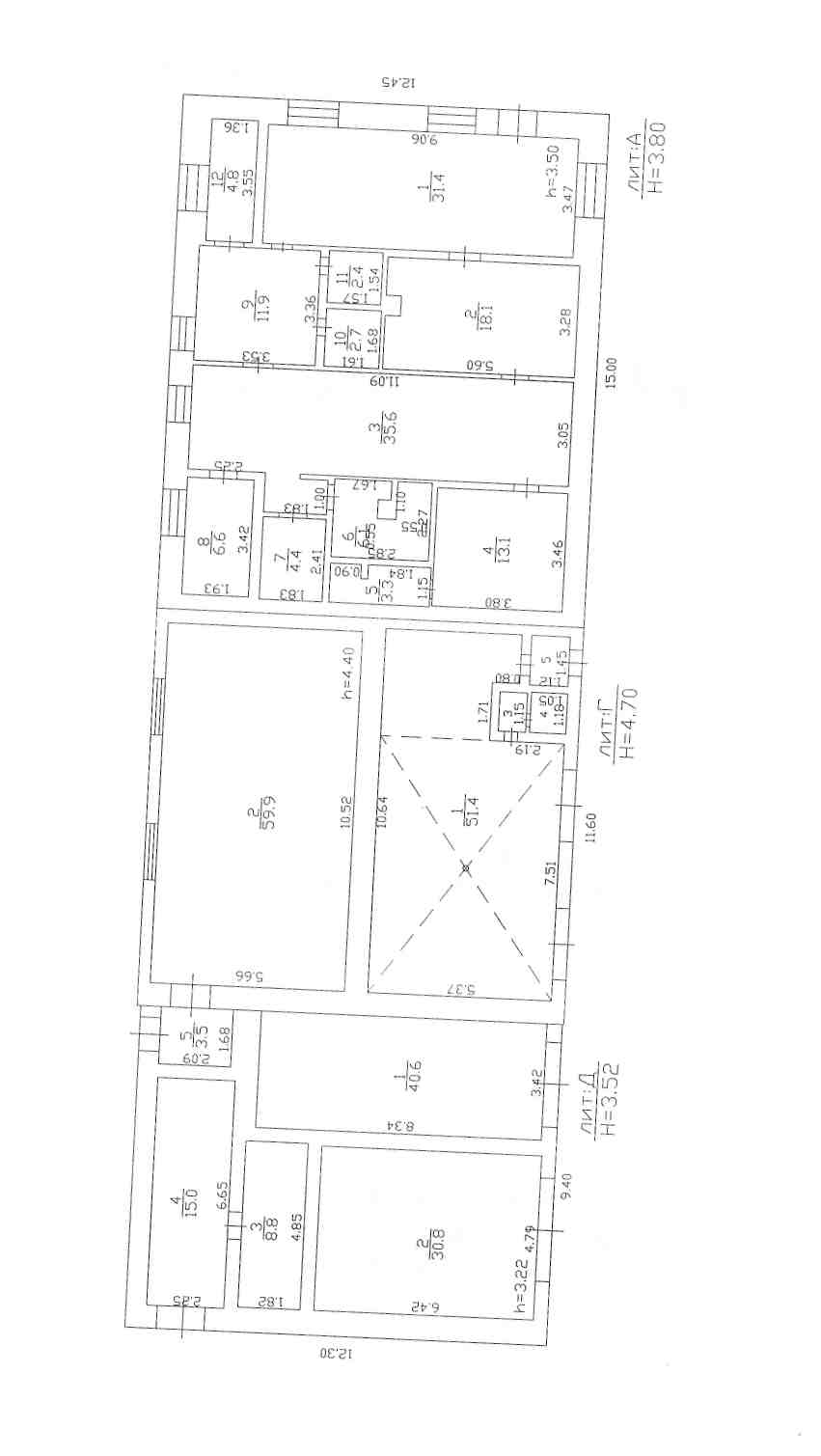 Примечание: цветом выделена площадь нежилых помещений, предоставляемых в аренду.АКТприема-передачи в аренду муниципального имуществас. Уват                                                                                                «___» ___________ 2015 г.Мы, нижеподписавшиеся:от Арендодателя: Глава администрации Уватского муниципального района                        А.М. Тулуповот Арендатора: _______________________________________________1.На основании договора № _____-ми аренды муниципального имущества от ____.____.____ Арендодатель передал, а Арендатор принял в аренду муниципальное имущество: нежилые помещения с отдельным входом (№№ 1,2,9,10-12 по  экспликации к поэтажному плану) общей площадью 71,3 кв.м., находящиеся в нежилом здании (далее по тексту договора – имущество), расположенном по адресу: Тюменская область, Уватский район, с. Демьянское, ул. НПС, д. 32. Балансовая стоимость 56865,38 (пятьдесят шесть тысяч восемьсот шестьдесят пять рублей 38 копеек).2.На момент передачи имущество находится в состоянии, пригодном для дальнейшего использования.3.Настоящий Акт является неотъемлемой частью договора аренды муниципального имущества.4.Стороны претензий друг к другу не имеют.«______» ___________________ 2015 г.          «______» __________________ 2015 г.ДОГОВОР № _____-миаренды муниципального имущества (Лот № 4)с. Уват                                                                                                   «____» __________2015 г.Администрация Уватского муниципального района, именуемая в дальнейшем “Арендодатель”, в лице главы администрации Уватского муниципального района Тулупова Александра Матвеевича, действующего на основании Устава, с одной стороны, и ___________________________________________________________________,именуем___ в дальнейшем “Арендатор”, в лице ___________________________ действующ___ на основании__________________________________________________, с другой стороны, далее совместно именуемые “Стороны”, заключили настоящий договор о нижеследующем:1.Предмет договора1.1.Арендодатель на основании протокола от ____.____._____ открытого аукциона                     № 9-ми/15 на право заключения договора аренды муниципального имущества Уватского муниципального района передает, а Арендатор принимает во временное пользование за плату муниципальное имущество (далее по тексту договора – имущество): набор мебели "Глория" св.дуб, год ввода 01.01.1998. Инвентарный номер 160411010603480. Место расположения муниципального имущества: Тюменская область, Уватский район, с. Красный Яр. Балансовая стоимость 29909,77 (двадцать девять тысяч девятьсот девять рублей 77 копеек).1.2Имущество передается в аренду для осуществления деятельности в области сельского хозяйства и рыболовства на территории Уватского муниципального района.1.3.Договор заключен на 5 (пять) лет с момента подписания Акта приема-передачи муниципального имущества.2.Права и обязанности Арендодателя2.1.Арендодатель имеет право:2.1.1.Арендодатель (его полномочные представители) имеют право осуществлять осмотр и проверку сохранности, технического состояния  переданного Имущества и использование  его в соответствии с настоящим договором и действующим законодательством.Осмотр производиться с участием Арендатора в течение установленного рабочего дня Арендатора, а в случае аварии – в любое время суток.2.1.2.На досрочное расторжение договора в одностороннем порядке в случаях указанных в п.6.2. настоящего договора.2.2.Арендодатель обязан:2.2.1.Уведомлять в месячный срок в письменном виде Арендатора об изменении своего наименования и места нахождения.2.2.2.Предоставить имущество Арендатору по акту приема-передачи на весь период действия договора.3.Права и обязанности Арендатора3.1.Арендатор имеет право:3.1.1.Потребовать от Арендодателя надлежащего выполнения принятых на себя обязанностей по настоящему договору.3.1.2.Беспрепятственно пользоваться предоставленным ему в аренду имуществом.3.2.Арендатор обязан:3.2.1.Использовать имущество исключительно в соответствии с целевым назначением и условиями, предусмотренными Договором.3.2.2.Содержать Имущество в исправном состоянии, включая осуществление своевременного текущего ремонта, нести все расходы по его содержанию и хранению. 3.2.3.Строго соблюдать правила эксплуатации имущества, санитарно-технические и противопожарные правила.3.2.4.Своевременно производить замену изношенных деталей, узлов, и пр.3.2.5.Использовать имущество в соответствии с условиями настоящего договора и назначением имущества.3.2.6.Обеспечивать сохранность Имущества;3.2.7.При повреждении имущества известить об этом Арендодателя в течение 10 дней. Устранять последствия аварий и повреждений, возникших по вине Арендатора, либо третьих лиц.3.2.8.Нести ответственность за вред, причиненный третьим лицам в процессе эксплуатации имущества. 3.2.9.Сдача имущества полностью или частично третьим лицам, внесение его в качестве залога, досрочное списание пришедшего в негодность имущества допускается только с письменного согласия Арендодателя.3.2.10.По окончании срока действия договора возвратить имущество Арендодателю в исправном состоянии с учетом нормального износа. 3.2.11.Своевременно и в полном объеме вносить арендную плату на счет Арендодателя, указанный в п.4 настоящего договора. 3.2.12.По требованию Арендодателя предоставить копии платежных документов.3.2.13.Уведомлять в месячный срок в письменном виде Арендодателя обо  всех изменениях в адресе, банковских и прочих  реквизитах.4.Порядок расчетов и платежей4.1.Согласно протоколу от ____.____.____ открытого аукциона № 9-ми/15 на право заключения договора аренды муниципального имущества Уватского муниципального района размер арендной платы по настоящему договору (с НДС) в месяц равен ______ руб.Налог на добавленную стоимость с арендной платы в сумме _____ руб.  перечисляется Арендатором самостоятельно в ИФНС России по месту регистрации в качестве юридического лица или индивидуального предпринимателя. При изменении установленного Кинф Арендатор самостоятельно пересматривает сумму НДС. При изменении Кинф арендатор самостоятельно пересматривает сумму арендной платы в одностороннем порядке с момента, установленного постановлением администрации Уватского муниципального района без подписания дополнительного соглашения к договору.4.2.Арендная плата (без НДС) перечисляется Арендатором ежегодно не позднее 10 числа месяца, следующего за годом, за который перечисляется плата на р/с 40101810300000010005, ИНН 7225002810, КПП 720601001, БИК 047102001, УФК по Тюменской области (Администрация Уватского муниципального района, л/с 04673003090), Банк получателя: Отделение Тюмень г. Тюмень, КБК: 287 1 11 05 075 05 0011 120, ОКТМО 71 648 450. Назначение платежа: оплата по договору аренды муниципального имущества № ____-ми от ___.____.___.4.3.Штраф перечисляется Арендатором общей суммой на р/с 40101810300000010005, ИНН 7225002810, КПП 720601001, БИК 047102001, УФК по Тюменской области (Администрация Уватского муниципального района, л/с 04673003090), Банк получателя: Отделение Тюмень г. Тюмень, КБК: 287 1 11 05 075 05 0012 120, ОКТМО 71 648 450. Назначение платежа: уплата штрафа (пени) за нарушение (№ п.) договора аренды муниципального имущества № _____-ми от ___.___.___.4.4.При прекращении Договора аренды, если Арендатор не возвратил арендованное имущество, либо возвратил несвоевременно Арендодателю, а также при возобновлении договора аренды на неопределенный срок, с Арендатора взыскивается плата в соответствии с данным разделом.5.Ответственность сторон5.1.В случае неисполнения или ненадлежащего исполнения условий Договора виновная Сторона обязана возместить причиненные убытки.5.2.Арендатор не отвечает за недостатки сданного в аренду имущества, которые были оговорены при заключении Договора или были заранее известны Арендатору либо должны были быть обнаружены Арендатором во время осмотра имущества или проверки его исправности при заключении Договора или передаче имущества в аренду по акту.5.3.При несоблюдении порядка и сроков внесения арендной платы, определенных разделом 4 настоящего Договора, Арендатор обязан возместить задолженность по платежам в установленном законом порядке с взысканием пени в размере 0,1 процента от суммы просроченного платежа за каждый день просрочки по вине Арендатора, но не более 100% суммы просроченного долга.5.4.В случае использования имущества не в соответствии с п.1.2. Договора Арендатор уплачивает штраф в размере 25% от суммы годовой арендной платы, предусмотренной Договором. При этом Арендатор обязан уплатить арендную плату, рассчитанную исходя из повышающего коэффициента фактического вида деятельности, осуществляемого им посредством арендуемого имущества не по Договору.5.5.Уплата штрафа (пеней) не освобождает виновную Сторону от выполнения лежащих на ней обязательств по Договору.6.Условия расторжения договора6.1.Досрочное расторжение договора Арендодателем может иметь место в следующих случаях:-	при использовании имущества не в соответствии с договором или назначением имущества, в том числе и в случае несогласованной сдачи имущества третьему лицу;-	при ухудшении в результате действий Арендатора технического или санитарного состояния имущества;-	в случае полного или частичного разрушения имущества;-	в случае нарушения сроков внесения арендной платы более чем на месяц;-	при невыполнении Арендатором принятых на себя настоящим договором обязательств;-	появление обстоятельств, исключающих возможность использования арендуемого имущества в соответствии с целями Арендатора;-	по другим основаниям, предусмотренным законодательством Российской Федерации.6.2.По требованию Арендатора настоящий договор может быть досрочно расторгнут в следующих случаях:-	Арендодатель не предоставляет имущество во временное пользование Арендатору либо создает препятствия в пользовании им.-	переданное Арендатору имущество имеет препятствующие пользованию недостатки, которые не были оговорены Арендодателем при заключении настоящего договора и не были заранее известны Арендатору. -	имущество в силу обстоятельств, за которые Арендатор не отвечает, окажется в состоянии, не пригодном для использования.-	в других случаях, предусмотренных законодательством.6.3.Расторжение Договора не является основанием освобождения от обязательств по выплате неустоек и арендной платы.7.Риск случайной гибели7.1.Риск случайной гибели или случайного повреждения имущества, полученного по настоящему договору, несет Арендатор, если имущество погибло или было испорчено в связи с тем, что он использовал его не в соответствии с настоящим договором или назначением имущества, либо передал его третьему лицу без согласия Арендодателя, либо не обеспечил условия надлежащего хранения имущества.7.2.Риск случайной гибели или случайного повреждения имущества, переданного по настоящему договору, несет Арендатор и в том случае, когда с учетом фактических обстоятельств Арендатор мог предотвратить его гибель или повреждение (порчу), пожертвовав своим имуществом, но предпочел сохранить свое имущество.8.Порядок разрешения споров8.1.Все споры и разногласия, возникшие между Сторонами при исполнении настоящего Договора, будут по возможности решаться в досудебном порядке путем переговоров.8.2.В случае невозможности разрешения споров путем переговоров они подлежат разрешению в судебном порядке в соответствии с действующим законодательством Российской Федерации по месту нахождения имущества в судах общей юрисдикции Тюменской области, в Арбитражном суде Тюменской области.9.Заключительные положения9.1.В связи с тем, что имущество передано на весь период действия договора аренды оплата за пользование имуществом осуществляется без оформления ежеквартальных актов приема-сдачи имущества и актов выполненных работ.9.2.Арендатор знаком с состоянием передаваемого ему в аренду по настоящему договору имущества и претензий к Арендодателю не имеет.9.3.При возникновении задолженности по уплате пени и штрафных санкций Арендатор поручает Арендодателю имеющуюся переплату по арендной плате зачесть в счет, имеющейся задолженности по уплате пени и штрафных санкций без его письменного согласия.9.4.Арендатор гарантирует, что адрес, указный в заявке на участие в аукционе является его официально зарегистрированным местом нахождения, а также, что корреспонденция, направленная по данному адресу, будет считаться доставленной Арендатору.9.5.Любые изменения и дополнения условий договора, указанных в документации об аукционе, при заключении и исполнении договора, по соглашению сторон и в одностороннем порядке не допускается.9.6.Настоящий Договор составлен в 2 (двух) экземплярах, имеющих одинаковую юридическую силу, по одному для каждой из Сторон.10.Юридические адреса и реквизиты сторонАрендодатель: Администрация Уватского муниципального района626170, Тюменская область, Уватский район, с. Уват, ул. Иртышская, д.19,ИНН 7225002810, КПП 720601001, УФК по Тюменской области (Администрация Уватского муниципального района, ЛС 02673003090), Банк: Отделение Тюмень г. Тюмень,                             р/с 40204810700000000554, БИК 047102001_____________________ А.М. ТулуповМ.П.Арендатор:__________________________________________________________________________________ __________________М.П.	          ФИОАКТприема-передачи в аренду муниципального имуществас. Уват                                                                                                «___» ___________ 2015 г.Мы, нижеподписавшиеся:от Арендодателя: Глава администрации Уватского муниципального района                        А.М. Тулуповот Арендатора: _______________________________________________1.На основании договора № _____-ми аренды муниципального имущества от ____.____.____ Арендодатель передал, а Арендатор принял в аренду муниципальное имущество: набор мебели "Глория" св.дуб, год ввода 01.01.1998. Инвентарный номер 160411010603480. Место расположения муниципального имущества: Тюменская область, Уватский район, с. Красный Яр. Балансовая стоимость 29909,77 (двадцать девять тысяч девятьсот девять рублей 77 копеек).2.На момент передачи имущество находится в состоянии, пригодном для дальнейшего использования.3.Настоящий Акт является неотъемлемой частью договора аренды муниципального имущества.4.Стороны претензий друг к другу не имеют.«______» ___________________ 2015 г.	            «______» __________________ 2015 г.ДОГОВОР № _____-миаренды муниципального имущества (Лот №5)с. Уват                                                                                                   «____» __________2015 г.Администрация Уватского муниципального района, именуемая в дальнейшем “Арендодатель”, в лице главы администрации Уватского муниципального района Тулупова Александра Матвеевича, действующего на основании Устава, с одной стороны, и ___________________________________________________________________,именуем___ в дальнейшем “Арендатор”, в лице ___________________________ действующ___ на основании__________________________________________________, с другой стороны, далее совместно именуемые “Стороны”, заключили настоящий договор о нижеследующем:1.Предмет договора1.1.Арендодатель на основании протокола от ____.____._____ открытого аукциона                     № 9-ми/15 на право заключения договора аренды муниципального имущества Уватского муниципального района передает, а Арендатор принимает во временное пользование за плату муниципальное имущество (далее по тексту договора – имущество): монитор 17 LG Fletron 795 FT, год ввода 01.01.2003. Инвентарный номер 140311010403525. Место расположения муниципального имущества: Тюменская область, Уватский район, с. Красный Яр. Балансовая стоимость 9945,00 (девять тысяч девятьсот сорок пять рублей 00 копеек).1.2.Имущество передается в аренду для осуществления деятельности в области сельского хозяйства и рыболовства на территории Уватского муниципального района.1.3.Договор заключен на 5 (пять) лет с момента подписания Акта приема-передачи муниципального имущества.2.Права и обязанности Арендодателя2.1.Арендодатель имеет право:2.1.1.Арендодатель (его полномочные представители) имеют право осуществлять осмотр и проверку сохранности, технического состояния  переданного Имущества и использование  его в соответствии с настоящим договором и действующим законодательством.Осмотр производиться с участием Арендатора в течение установленного рабочего дня Арендатора, а в случае аварии – в любое время суток.2.1.2.На досрочное расторжение договора в одностороннем порядке в случаях указанных в п.6.2. настоящего договора.2.2.Арендодатель обязан:2.2.1.Уведомлять в месячный срок в письменном виде Арендатора об изменении своего наименования и места нахождения.2.2.2.Предоставить имущество Арендатору по акту приема-передачи на весь период действия договора.3.Права и обязанности Арендатора3.1.Арендатор имеет право:3.1.1.Потребовать от Арендодателя надлежащего выполнения принятых на себя обязанностей по настоящему договору.3.1.2.Беспрепятственно пользоваться предоставленным ему в аренду имуществом.3.2.Арендатор обязан:3.2.1.Использовать имущество исключительно в соответствии с целевым назначением и условиями, предусмотренными Договором.3.2.2.Содержать Имущество в исправном состоянии, включая осуществление своевременного текущего ремонта, нести все расходы по его содержанию и хранению. 3.2.3.Строго соблюдать правила эксплуатации имущества, санитарно-технические и противопожарные правила.3.2.4.Своевременно производить замену изношенных деталей, узлов, и пр.3.2.5.Использовать имущество в соответствии с условиями настоящего договора и назначением имущества.3.2.6.Обеспечивать сохранность Имущества;3.2.7.При повреждении имущества известить об этом Арендодателя в течение 10 дней. Устранять последствия аварий и повреждений, возникших по вине Арендатора, либо третьих лиц.3.2.8.Нести ответственность за вред, причиненный третьим лицам в процессе эксплуатации имущества. 3.2.9.Сдача имущества полностью или частично третьим лицам, внесение его в качестве залога, досрочное списание пришедшего в негодность имущества допускается только с письменного согласия Арендодателя.3.2.10.По окончании срока действия договора возвратить имущество Арендодателю в исправном состоянии с учетом нормального износа. 3.2.11.Своевременно и в полном объеме вносить арендную плату на счет Арендодателя, указанный в п.4 настоящего договора. 3.2.12.По требованию Арендодателя предоставить копии платежных документов.3.2.13.Уведомлять в месячный срок в письменном виде Арендодателя обо  всех изменениях в адресе, банковских и прочих  реквизитах.4.Порядок расчетов и платежей4.1.Согласно протоколу от ____.____.____ открытого аукциона № 9-ми/15 на право заключения договора аренды муниципального имущества Уватского муниципального района размер арендной платы по настоящему договору (с НДС) в месяц равен ______ руб.Налог на добавленную стоимость с арендной платы в сумме _____ руб.  перечисляется Арендатором самостоятельно в ИФНС России по месту регистрации в качестве юридического лица или индивидуального предпринимателя. При изменении установленного Кинф Арендатор самостоятельно пересматривает сумму НДС. При изменении Кинф арендатор самостоятельно пересматривает сумму арендной платы в одностороннем порядке с момента, установленного постановлением администрации Уватского муниципального района без подписания дополнительного соглашения к договору.4.2.Арендная плата (без НДС) перечисляется Арендатором ежегодно не позднее 10 числа месяца, следующего за годом, за который перечисляется плата на р/с 40101810300000010005, ИНН 7225002810, КПП 720601001, БИК 047102001, УФК по Тюменской области (Администрация Уватского муниципального района, л/с 04673003090), Банк получателя: Отделение Тюмень г. Тюмень, КБК: 287 1 11 05 075 05 0011 120, ОКТМО 71 648 450. Назначение платежа: оплата по договору аренды муниципального имущества № ____-ми от ___.____.___.4.3.Штраф перечисляется Арендатором общей суммой на р/с 40101810300000010005, ИНН 7225002810, КПП 720601001, БИК 047102001, УФК по Тюменской области (Администрация Уватского муниципального района, л/с 04673003090), Банк получателя: Отделение Тюмень г. Тюмень, КБК: 287 1 11 05 075 05 0012 120, ОКТМО 71 648 450. Назначение платежа: уплата штрафа (пени) за нарушение (№ п.) договора аренды муниципального имущества № _____-ми от ___.___.___.4.4.При прекращении Договора аренды, если Арендатор не возвратил арендованное имущество, либо возвратил несвоевременно Арендодателю, а также при возобновлении договора аренды на неопределенный срок, с Арендатора взыскивается плата в соответствии с данным разделом.5.Ответственность сторон5.1.В случае неисполнения или ненадлежащего исполнения условий Договора виновная Сторона обязана возместить причиненные убытки.5.2.Арендатор не отвечает за недостатки сданного в аренду имущества, которые были оговорены при заключении Договора или были заранее известны Арендатору либо должны были быть обнаружены Арендатором во время осмотра имущества или проверки его исправности при заключении Договора или передаче имущества в аренду по акту.5.3.При несоблюдении порядка и сроков внесения арендной платы, определенных разделом 4 настоящего Договора, Арендатор обязан возместить задолженность по платежам в установленном законом порядке с взысканием пени в размере 0,1 процента от суммы просроченного платежа за каждый день просрочки по вине Арендатора, но не более 100% суммы просроченного долга.5.4.В случае использования имущества не в соответствии с п.1.2. Договора Арендатор уплачивает штраф в размере 25% от суммы годовой арендной платы, предусмотренной Договором. При этом Арендатор обязан уплатить арендную плату, рассчитанную исходя из повышающего коэффициента фактического вида деятельности, осуществляемого им посредством арендуемого имущества не по Договору.5.5.Уплата штрафа (пеней) не освобождает виновную Сторону от выполнения лежащих на ней обязательств по Договору.6.Условия расторжения договора6.1.Досрочное расторжение договора Арендодателем может иметь место в следующих случаях:-	при использовании имущества не в соответствии с договором или назначением имущества, в том числе и в случае несогласованной сдачи имущества третьему лицу;-	при ухудшении в результате действий Арендатора технического или санитарного состояния имущества;-	в случае полного или частичного разрушения имущества;-	в случае нарушения сроков внесения арендной платы более чем на месяц;-	при невыполнении Арендатором принятых на себя настоящим договором обязательств;-	появление обстоятельств, исключающих возможность использования арендуемого имущества в соответствии с целями Арендатора;-	по другим основаниям, предусмотренным законодательством Российской Федерации.6.2.По требованию Арендатора настоящий договор может быть досрочно расторгнут в следующих случаях:-	Арендодатель не предоставляет имущество во временное пользование Арендатору либо создает препятствия в пользовании им.-	переданное Арендатору имущество имеет препятствующие пользованию недостатки, которые не были оговорены Арендодателем при заключении настоящего договора и не были заранее известны Арендатору. -	имущество в силу обстоятельств, за которые Арендатор не отвечает, окажется в состоянии, не пригодном для использования.-	в других случаях, предусмотренных законодательством.6.3.Расторжение Договора не является основанием освобождения от обязательств по выплате неустоек и арендной платы.7.Риск случайной гибели7.1.Риск случайной гибели или случайного повреждения имущества, полученного по настоящему договору, несет Арендатор, если имущество погибло или было испорчено в связи с тем, что он использовал его не в соответствии с настоящим договором или назначением имущества, либо передал его третьему лицу без согласия Арендодателя, либо не обеспечил условия надлежащего хранения имущества.7.2.Риск случайной гибели или случайного повреждения имущества, переданного по настоящему договору, несет Арендатор и в том случае, когда с учетом фактических обстоятельств Арендатор мог предотвратить его гибель или повреждение (порчу), пожертвовав своим имуществом, но предпочел сохранить свое имущество.8.Порядок разрешения споров8.1.Все споры и разногласия, возникшие между Сторонами при исполнении настоящего Договора, будут по возможности решаться в досудебном порядке путем переговоров.8.2.В случае невозможности разрешения споров путем переговоров они подлежат разрешению в судебном порядке в соответствии с действующим законодательством Российской Федерации по месту нахождения имущества в судах общей юрисдикции Тюменской области, в Арбитражном суде Тюменской области.9.Заключительные положения9.1.В связи с тем, что имущество передано на весь период действия договора аренды оплата за пользование имуществом осуществляется без оформления ежеквартальных актов приема-сдачи имущества и актов выполненных работ.9.2.Арендатор знаком с состоянием передаваемого ему в аренду по настоящему договору имущества и претензий к Арендодателю не имеет.9.3.При возникновении задолженности по уплате пени и штрафных санкций Арендатор поручает Арендодателю имеющуюся переплату по арендной плате зачесть в счет, имеющейся задолженности по уплате пени и штрафных санкций без его письменного согласия.9.4.Арендатор гарантирует, что адрес, указный в заявке на участие в аукционе является его официально зарегистрированным местом нахождения, а также, что корреспонденция, направленная по данному адресу, будет считаться доставленной Арендатору.9.5.Любые изменения и дополнения условий договора, указанных в документации об аукционе, при заключении и исполнении договора, по соглашению сторон и в одностороннем порядке не допускается.9.6.Настоящий Договор составлен в 2 (двух) экземплярах, имеющих одинаковую юридическую силу, по одному для каждой из Сторон.10.Юридические адреса и реквизиты сторонАрендодатель: Администрация Уватского муниципального района626170, Тюменская область, Уватский район, с. Уват, ул. Иртышская, д.19,ИНН 7225002810, КПП 720601001, УФК по Тюменской области (Администрация Уватского муниципального района, ЛС 02673003090), Банк: Отделение Тюмень г. Тюмень,                             р/с 40204810700000000554, БИК 047102001_____________________ А.М. ТулуповМ.П.Арендатор:__________________________________________________________________________________ __________________М.П.	          ФИОАКТприема-передачи в аренду муниципального имуществас. Уват                                                                                                «___» ___________ 2015 г.Мы, нижеподписавшиеся:от Арендодателя: Глава администрации Уватского муниципального района                        А.М. Тулуповот Арендатора: _______________________________________________1.На основании договора № _____-ми аренды муниципального имущества от ____.____.____ Арендодатель передал, а Арендатор принял в аренду муниципальное имущество: монитор 17 LG Fletron 795 FT, год ввода 01.01.2003. Инвентарный номер 140311010403525. Место расположения муниципального имущества: Тюменская область, Уватский район, с. Красный Яр. Балансовая стоимость 9945,00 (девять тысяч девятьсот сорок пять рублей 00 копеек).2.На момент передачи имущество находится в состоянии, пригодном для дальнейшего использования.3.Настоящий Акт является неотъемлемой частью договора аренды муниципального имущества.4.Стороны претензий друг к другу не имеют.«______» ___________________ 2015 г.	            «______» __________________ 2015 г.ДОГОВОР № _____-миаренды муниципального имущества (Лот № 6). Уват                                                                                                   «____» __________2015 г.Администрация Уватского муниципального района, именуемая в дальнейшем “Арендодатель”, в лице главы администрации Уватского муниципального района Тулупова Александра Матвеевича, действующего на основании Устава, с одной стороны, и ___________________________________________________________________,именуем___ в дальнейшем “Арендатор”, в лице ___________________________ действующ___ на основании__________________________________________________, с другой стороны, далее совместно именуемые “Стороны”, заключили настоящий договор о нижеследующем:1.Предмет договора1.1.Арендодатель на основании протокола от ____.____._____ открытого аукциона                     № 9-ми/15 на право заключения договора аренды муниципального имущества Уватского муниципального района передает, а Арендатор принимает во временное пользование за плату муниципальное имущество: Имущество расположено по адресу: Тюменская область, Уватский район, с. Алымка.1.2.Имущество передается в аренду для осуществления деятельности в области сельского хозяйства и рыболовства.1.3.Договор заключен сроком действия на 11 (одиннадцать) месяцев с момента подписания сторонами Акта приема-передачи в аренду муниципального имущества.2.Права и обязанности Арендодателя2.1.Арендодатель имеет право:2.1.1.Арендодатель (его полномочные представители) имеют право осуществлять осмотр и проверку сохранности, технического состояния  переданного Имущества и использование  его в соответствии с настоящим договором и действующим законодательством.Осмотр производиться с участием Арендатора в течение установленного рабочего дня Арендатора, а в случае аварии – в любое время суток.2.1.2.На досрочное расторжение договора в одностороннем порядке в случаях указанных в п.6.1. настоящего договора.2.1.3.Контролировать проведение текущего ремонта.2.2.Арендодатель обязан:2.2.1.Уведомлять в месячный срок в письменном виде Арендатора об изменении своих банковских реквизитов, наименования и места нахождения.2.2.2.Предоставить имущество Арендатору по акту приема-передачи на весь период действия договора.3.Права и обязанности Арендатора3.1.	Арендатор имеет право:3.1.1.Потребовать от Арендодателя надлежащего выполнения принятых на себя обязанностей по настоящему договору.3.1.2.Беспрепятственно пользоваться предоставленным ему в аренду имуществом.3.2.	Арендатор обязан:3.2.1.Использовать имущество исключительно в соответствии с целевым назначением и условиями, предусмотренными Договором.3.2.2.Содержать имущество в порядке, предусмотренном санитарными, противопожарными правилами.3.2.3.Своевременно производить текущий ремонт арендуемого имущества, а также устранять повреждения в арендуемом имуществе, возникшие по вине Арендатора.3.2.4.Своевременно и в полном объеме оплачивать арендную плату по договору, услуги по освещению в соответствии с условиями отдельного договора, заключенного между Арендатором и организацией, оказывающей данные услуги.3.2.5.При желании досрочно освободить арендуемое имущество и прекратить действие настоящего договора предупредить об этом Арендодателя не позднее, чем за один месяц.3.2.6.Сдача в субаренду полностью или частично арендуемого имущества допускается только с письменного согласия Арендодателя.3.2.7.По истечении срока Договора, а также при досрочном освобождении имущества передать его в 10-дневный срок с момента прекращения договорных отношений по акту приема-передачи Арендодателю в исправном состоянии, не требующем текущего и косметического ремонта.3.2.8.По требованию Арендодателя предоставить копии платежных документов, подтверждающих оплату арендной платы и (или) неустоек, предусмотренных Договором.3.2.9.Уведомлять в месячный срок в письменном виде Арендодателя обо всех изменениях в адресе, банковских и прочих реквизитах.4.Порядок расчетов и платежей4.1.Согласно протоколу от ____.____.____ открытого аукциона № 9-ми/15 на право заключения договора аренды муниципального имущества Уватского муниципального района размер арендной платы по настоящему договору (с НДС) в месяц равен ______ руб.Налог на добавленную стоимость с арендной платы в сумме _____ руб.  перечисляется Арендатором самостоятельно в ИФНС России по месту регистрации в качестве юридического лица или индивидуального предпринимателя. При изменении установленного Кинф Арендатор самостоятельно пересматривает сумму НДС. При изменении Кинф арендатор самостоятельно пересматривает сумму арендной платы в одностороннем порядке с момента, установленного постановлением администрации Уватского муниципального района без подписания дополнительного соглашения к договору.4.2.	Арендная плата (без НДС) перечисляется Арендатором ежемесячно не позднее 10 числа месяца, следующего за месяцем, за который перечисляется плата на р/с 40101810300000010005, ИНН 7225002810, КПП 720601001, БИК 047102001, УФК по Тюменской области (Администрация Уватского муниципального района, л/с 04673003090), Банк получателя: Отделение Тюмень г. Тюмень, КБК: 287 1 11 05 075 05 0011 120, ОКТМО 71 648 450. Назначение платежа: оплата по договору аренды муниципального имущества № ____-ми от ___.____.___.4.3.Штраф перечисляется Арендатором общей суммой на р/с 40101810300000010005, ИНН 7225002810, КПП 720601001, БИК 047102001, УФК по Тюменской области (Администрация Уватского муниципального района, л/с 04673003090), Банк получателя: Отделение Тюмень г. Тюмень, КБК: 287 1 11 05 075 05 0012 120, ОКТМО 71 648 450. Назначение платежа: уплата штрафа (пени) за нарушение (№ п.) договора аренды муниципального имущества № _____-ми от ___.___.___.4.4.При прекращении Договора аренды, если Арендатор не возвратил арендованное имущество, либо возвратил несвоевременно Арендодателю, а также при возобновлении договора аренды на неопределенный срок, с Арендатора взыскивается плата в соответствии с данным разделом.5.Ответственность сторон5.1.В случае неисполнения или ненадлежащего исполнения условий Договора виновная Сторона обязана возместить причиненные убытки.5.2.Арендатор не отвечает за недостатки сданного в аренду имущества, которые были оговорены при заключении Договора или были заранее известны Арендатору либо должны были быть обнаружены Арендатором во время осмотра имущества или проверки его исправности при заключении Договора или передаче имущества в аренду по акту.5.3.При несоблюдении порядка и сроков внесения арендной платы, определенных разделом 4 настоящего Договора, Арендатор обязан возместить задолженность по платежам в установленном законом порядке с взысканием пени в размере 0,1 процента от суммы просроченного платежа за каждый день просрочки по вине Арендатора, но не более 100% суммы просроченного долга.5.4.В случае использования имущества не в соответствии с п.1.2. Договора Арендатор уплачивает штраф в размере 25% от суммы годовой арендной платы, предусмотренной договором. При этом Арендатор обязан уплатить арендную плату, рассчитанную исходя из повышающего коэффициента фактического вида деятельности, осуществляемого в арендуемом имуществе со дня обнаружения использования имущества не по Договору.5.5.Уплата штрафа (пеней) не освобождает виновную Сторону от выполнения лежащих на ней обязательств по Договору.6.Условия расторжения договора6.1.По требованию Арендодателя настоящий договор может быть, досрочно расторгнут в следующих случаях:-при использовании имущества не по назначению, в том числе и в случае несогласованной сдачи имущества третьим лицам;-при ухудшении в результате действий Арендатора технического или санитарного состояния имущества;-при отказе Арендатора от оплаты коммунальных услуг, электроэнергии, пользование телефоном и иными средствами связи обслуживающим организациям или в случае нарушения сроков внесения платежей более чем на два месяца;-в случае нарушения сроков внесения арендной платы более чем на месяц;-в случае полного или частичного разрушения имущества;-появление обстоятельств, исключающих возможность использования арендуемого имущества в соответствии с целями Арендатора;-по другим основаниям, предусмотренным законодательством Российской Федерации.6.2.	По требованию Арендатора настоящий договор может быть досрочно расторгнут в следующих случаях:-Арендодатель не предоставляет имущество во временное пользование Арендатору либо создает препятствия в пользовании им.-переданное Арендатору имущество имеет препятствующие пользованию недостатки, которые не были оговорены Арендодателем при заключении настоящего договора и не были заранее известны Арендатору. -в других случаях, предусмотренных законодательством.6.3.	Расторжение Договора не является основанием освобождения от обязательств по выплате неустоек и арендной платы.7.Порядок разрешения споров7.1.Все споры и разногласия, возникшие между Сторонами при исполнении настоящего Договора, будут по возможности решаться в досудебном порядке путем переговоров.7.2.В случае невозможности разрешения споров путем переговоров они подлежат разрешению в судебном порядке в соответствии с действующим законодательством Российской Федерации по месту нахождения имущества в судах общей юрисдикции Тюменской области, в Арбитражном суде Тюменской области.8.Заключительные положения8.1.В связи с тем, что имущество передано на весь период действия договора аренды, оплата за пользование имуществом осуществляется без оформления ежеквартальных актов приема-сдачи имущества и актов выполненных работ. 8.2.Арендатор знаком с состоянием передаваемого ему в аренду по настоящему договору имущества и претензий к Арендодателю не имеет.8.3.При возникновении задолженности по уплате пени и штрафных санкций Арендатор поручает Арендодателю имеющуюся переплату по арендной плате зачесть в счет, имеющейся задолженности по уплате пени и штрафных санкций без его письменного согласия.8.4.Арендатор гарантирует, что адрес, указный в заявке на участие в аукционе является его официально зарегистрированным местом нахождения, а также, что корреспонденция, направленная по данному адресу, будет считаться доставленной Арендатору.8.5.Любые изменения и дополнения условий договора, указанных в документации об аукционе, при заключении и исполнении договора, по соглашению сторон и в одностороннем порядке не допускается.8.6.Настоящий Договор составлен в 2 (двух) экземплярах, имеющих одинаковую юридическую силу, по одному для каждой из Сторон.9.Юридические адреса и реквизиты сторонАрендодатель: Администрация Уватского муниципального района626170, Тюменская область, Уватский район, с. Уват, ул. Иртышская, д.19,ИНН 7225002810, КПП 720601001, УФК по Тюменской области (Администрация Уватского муниципального района, ЛС 02673003090), Банк: Отделение Тюмень г. Тюмень,                               р/с 40204810700000000554, БИК 047102001_____________________ А.М. Тулупов М.П.Арендатор:_____________________________________________________________________________________ __________________М.П.                                                   ФИОАКТприема-передачи в аренду муниципального имуществас. Уват                                                                                                 «___» ___________ 2015 г.Мы, нижеподписавшиеся:от Арендодателя: Глава администрации Уватского муниципального района                    А.М. Тулуповот  Арендатора: _______________________________________________1.На основании договора № _____-ми аренды муниципального имущества от ____.____.____ Арендодатель передал, а Арендатор принял в аренду муниципальное имущество: Имущество расположено по адресу: Тюменская область, Уватский район, с. Алымка.2.На момент передачи имущество находится в состоянии, пригодном для дальнейшего использования.3.Настоящий Акт является неотъемлемой частью договора аренды муниципального имущества.4.Стороны претензий друг к другу не имеют.«______» ___________________ 2015 г.	            «______» __________________ 2015 г.	       ДОГОВОР № _____-миаренды муниципального имущества (Лот № 7)с. Уват                                                                                                   «____» __________2015 г.Администрация Уватского муниципального района, именуемая в дальнейшем “Арендодатель”, в лице главы администрации Уватского муниципального района Тулупова Александра Матвеевича, действующего на основании Устава, с одной стороны, и ___________________________________________________________________,именуем___ в дальнейшем “Арендатор”, в лице ___________________________ действующ___ на основании__________________________________________________, с другой стороны, далее совместно именуемые “Стороны”, заключили настоящий договор о нижеследующем:1.Предмет договора1.1.Арендодатель на основании протокола от ____.____._____ открытого аукциона                     № 9-ми/15 на право заключения договора аренды муниципального имущества Уватского муниципального района передает, а Арендатор принимает во временное пользование за плату муниципальное имущество (далее по тексту договора – имущество): мусоровоз КО-440-4, идентификационный номер (VIN) XVL48320090001778; год изготовления 2009; модель, № двигателя: 508300 90294199; кузов (кабина, прицеп) №: 433360 90071169; шасси (рама) №: 433362 9 3503573; цвет – синий;  ПТС 52   MX   035049 выдан 23.12.2009 г. ОАО «КОММАШ» г. Арзамас (Россия); государственный регистрационный знак М684УР72. Инвентарный номер 140511010509594. Место расположения муниципального имущества: Тюменская область, Уватский район, п. Туртас. Балансовая стоимость 1257857,00 (один миллион двести пятьдесят семь тысяч восемьсот пятьдесят семь рублей 00 копеек).1.2.Имущество передается в аренду для организации услуг в области жилищно-коммунального хозяйства на территории Уватского муниципального района.1.3.Договор заключен на 5 (пять) лет с момента подписания Акта приема-передачи муниципального имущества.2.Права и обязанности Арендодателя2.1.Арендодатель имеет право:2.1.1.Контролировать сохранность и целевое использование переданного в аренду имущества. От лица Арендодателя право контролировать сохранность и целевое использование имущества осуществляет сектор имущественных отношений юридического отдела администрации Уватского муниципального района.2.1.2.На досрочное расторжение договора в одностороннем порядке в случаях указанных в п.6.1. настоящего договора.2.2.Арендодатель обязан:2.2.1.Уведомлять в месячный срок в письменном виде Арендатора об изменении своих банковских реквизитов, наименования и места нахождения.2.2.2.Предоставить имущество Арендатору по акту приема-передачи на весь период действия договора.3.Права и обязанности Арендатора3.1.Арендатор имеет право:3.1.1.Потребовать от Арендодателя надлежащего выполнения принятых на себя обязанностей по настоящему договору.3.1.2.Беспрепятственно пользоваться предоставленным ему в аренду имуществом.3.2.Арендатор обязан:3.2.1.Использовать имущество исключительно в соответствии с целевым назначением и условиями, предусмотренными Договором.3.2.2.Своими силами и за свой счет осуществлять управление имуществом и его эксплуатацию. При этом Арендатор имеет право привлекать для оказания указанных услуг, как своих работников, так и иных лиц по гражданско-правовым договорам.3.2.3.Бережно относиться к имуществу, поддерживать имущество в исправном состоянии, включая проведение текущего и капитального ремонта. Нести расходы по содержанию имущества, хранению имущества.3.2.4.За свой счет проводить своевременный технический осмотр имущества, в т.ч. государственный технический осмотр, страхование имущества, включая ОСАГО.3.2.5.Быть представителем Арендодателя в органах ГАИ (ГИБДД), страховых компаниях; производить замену номерных агрегатов; получать дубликаты регистрационных документов и знаков; подавать заявления и иные документы, расписываться и выполнять все прочие действия, связанные с эксплуатацией имущества. 3.2.6.Своевременно производить замену изношенных деталей, узлов, шин и пр.3.2.7.Своевременно и в полном объеме вносить арендную плату на счет Арендодателя, указанный в п.4 настоящего договора. 3.2.8.При повреждении имущества известить об этом Арендодателя в течение 10 дней. Устранять последствия аварий и повреждений, возникших по вине Арендатора, либо третьих лиц. Нести ответственность за вред (ущерб), причиненный арендованным имуществом, его механизмами, устройствами, оборудованием третьим лицам. 3.2.9.Сдача третьим лицам имущества полностью или частично допускается только с письменного согласия Арендодателя.3.2.10.По окончании срока действия договора возвратить имущество Арендодателю в исправном состоянии с учетом нормального износа. 3.2.11.По требованию Арендодателя предоставить копии платежных документов.3.2.12. Уведомлять в месячный срок в письменном виде Арендодателя обо всех изменениях в адресе, банковских и прочих  реквизитах. 4.Порядок расчетов и платежей4.1.Согласно протоколу от ____.____.____ открытого аукциона № 9-ми/15 на право заключения договора аренды муниципального имущества Уватского муниципального района размер арендной платы по настоящему договору (с НДС) в месяц равен ______ руб.Налог на добавленную стоимость с арендной платы в сумме _____ руб.  перечисляется Арендатором самостоятельно в ИФНС России по месту регистрации в качестве юридического лица или индивидуального предпринимателя. При изменении установленного Кинф Арендатор самостоятельно пересматривает сумму НДС. При изменении Кинф арендатор самостоятельно пересматривает сумму арендной платы в одностороннем порядке с момента, установленного постановлением администрации Уватского муниципального района без подписания дополнительного соглашения к договору.4.2.Арендная плата (без НДС) перечисляется Арендатором ежеквартально не позднее 10 числа месяца, следующего за кварталом, за который перечисляется плата на р/с 40101810300000010005, ИНН 7225002810, КПП 720601001, БИК 047102001, УФК по Тюменской области (Администрация Уватского муниципального района, л/с 04673003090), Банк получателя: Отделение Тюмень г. Тюмень, КБК: 287 1 11 05 075 05 0011 120, ОКТМО 71 648 450. Назначение платежа: оплата по договору аренды муниципального имущества № ____-ми от ___.____.___.4.3.Штраф перечисляется Арендатором общей суммой на р/с 40101810300000010005, ИНН 7225002810, КПП 720601001, БИК 047102001, УФК по Тюменской области (Администрация Уватского муниципального района, л/с 04673003090), Банк получателя: Отделение Тюмень г. Тюмень, КБК: 287 1 11 05 075 05 0012 120, ОКТМО 71 648 450. Назначение платежа: уплата штрафа (пени) за нарушение (№ п.) договора аренды муниципального имущества № _____-ми от ___.___.___.4.4.При прекращении Договора аренды, если Арендатор не возвратил арендованное имущество, либо возвратил несвоевременно Арендодателю, а также при возобновлении договора аренды на неопределенный срок, с Арендатора взыскивается плата в соответствии с данным разделом.5. Ответственность сторон5.1.В случае неисполнения или ненадлежащего исполнения условий Договора виновная Сторона обязана возместить причиненные убытки.5.2.Арендатор не отвечает за недостатки сданного в аренду имущества, которые были оговорены при заключении Договора или были заранее известны Арендатору либо должны были быть обнаружены Арендатором во время осмотра имущества или проверки его исправности при заключении Договора или передаче имущества в аренду по акту.5.3. При несоблюдении порядка и сроков внесения арендной платы, определенных разделом 4 настоящего Договора, Арендатор обязан возместить задолженность по платежам в установленном законом порядке с взысканием пени в размере 0,1 процента от суммы просроченного платежа за каждый день просрочки по вине Арендатора, но не более 100% суммы просроченного долга.5.4.В случае использования имущества не в соответствии с п.1.2. Договора Арендатор уплачивает штраф в размере 25% от суммы годовой арендной платы, предусмотренной Договором. При этом Арендатор обязан уплатить арендную плату, рассчитанную исходя из повышающего коэффициента фактического вида деятельности, осуществляемого им посредством арендуемого имущества не по Договору.5.5. Уплата штрафа (пеней) не освобождает виновную Сторону от выполнения лежащих на ней обязательств по Договору. 6.Условия расторжения договора6.1.Досрочное расторжение договора Арендодателем может иметь место в следующих случаях:-при использовании имущества не в соответствии с договором или назначением имущества, в том числе и в случае несогласованной сдачи имущества третьему лицу;-при ухудшении в результате действий Арендатора технического или санитарного состояния имущества;-в случае полного или частичного разрушения имущества;-при невыполнении Арендатором принятых на себя настоящим договором обязательств;-появление обстоятельств, исключающих возможность использования арендуемого имущества в соответствии с целями Арендатора;-по другим основаниям, предусмотренным законодательством Российской Федерации.6.2.По требованию Арендатора настоящий договор может быть досрочно расторгнут в следующих случаях:- Арендодатель не предоставляет имущество во временное пользование Арендатору либо создает препятствия в пользовании ими.- переданное Арендатору имущество имеет препятствующие пользованию недостатки, которые не были оговорены Арендодателем при заключении настоящего договора и не были заранее известны Арендатору. - имущество в силу обстоятельств, за которые Арендатор не отвечает, окажется в состоянии, не пригодном для использования.- в других случаях, предусмотренных законодательством.6.3.Расторжение Договора не является основанием освобождения от обязательств по выплате неустоек и арендной платы.7.Риск случайной гибели7.1.Риск случайной гибели или случайного повреждения имущества, полученного по настоящему договору, несет Арендатор, если имущество погибло или было испорчено в связи с тем, что он использовал его не в соответствии с настоящим договором или назначением имущества, либо передал его третьему лицу без согласия Арендодателя, либо не обеспечил условия надлежащего хранения имущества.7.2.Риск случайной гибели или случайного повреждения имущества, переданного по настоящему договору, несет Арендатор и в том случае, когда с учетом фактических обстоятельств Арендатор мог предотвратить его гибель или повреждение (порчу), пожертвовав своим имуществом, но предпочел сохранить свое имущество.8.Порядок разрешения споров8.1.Все споры и разногласия, возникшие между Сторонами при исполнении настоящего Договора, будут по возможности решаться в досудебном порядке путем переговоров.8.2.В случае невозможности разрешения споров путем переговоров они подлежат разрешению в судебном порядке в соответствии с действующим законодательством Российской Федерации по месту нахождения имущества в судах общей юрисдикции Тюменской области, в Арбитражном суде Тюменской области.9.Заключительные положения9.1.В связи с тем, что имущество передано на весь период действия договора аренды оплата за пользование имуществом осуществляется без оформления ежеквартальных актов приема-сдачи имущества и актов выполненных работ.9.2.Арендатор знаком с состоянием передаваемого ему в аренду по настоящему договору имущества и претензий к Арендодателю не имеет.9.3.При возникновении задолженности по уплате пени и штрафных санкций Арендатор поручает Арендодателю имеющуюся переплату по арендной плате зачесть в счет, имеющейся задолженности по уплате пени и штрафных санкций без его письменного согласия.9.4.Арендатор гарантирует, что адрес, указный в заявке на участие в аукционе является его официально зарегистрированным местом нахождения, а также, что корреспонденция, направленная по данному адресу, будет считаться доставленной Арендатору.9.5.Любые изменения и дополнения условий договора, указанных в документации об аукционе, при заключении и исполнении договора, по соглашению сторон и в одностороннем порядке не допускается.9.6.Настоящий Договор составлен в 2 (двух) экземплярах, имеющих одинаковую юридическую силу, по одному для каждой из Сторон.10.Юридические адреса и реквизиты сторонАрендодатель: Администрация Уватского муниципального района626170, Тюменская область, Уватский район, с. Уват, ул. Иртышская, д.19,ИНН 7225002810, КПП 720601001, УФК по Тюменской области (Администрация Уватского муниципального района, ЛС 02673003090), Банк: Отделение Тюмень г. Тюмень,                             р/с 40204810700000000554, БИК 047102001_____________________ А.М. ТулуповМ.П.Арендатор:__________________________________________________________________________________ __________________М.П.	          ФИОАКТприема-передачи в аренду муниципального имуществас. Уват                                                                                                «___» ___________ 2015 г.Мы, нижеподписавшиеся:от Арендодателя: Глава администрации Уватского муниципального района                        А.М. Тулуповот Арендатора: _______________________________________________1.На основании договора № _____-ми аренды муниципального имущества от ____.____.____ Арендодатель передал, а Арендатор принял в аренду муниципальное имущество: мусоровоз КО-440-4, идентификационный номер (VIN) XVL48320090001778; год изготовления 2009; модель, № двигателя: 508300 90294199; кузов (кабина, прицеп) №: 433360 90071169; шасси (рама) №: 433362 9 3503573; цвет – синий;  ПТС 52   MX   035049 выдан 23.12.2009 г. ОАО «КОММАШ» г. Арзамас (Россия); государственный регистрационный знак М684УР72. Инвентарный номер 140511010509594. Место расположения муниципального имущества: Тюменская область, Уватский район, п. Туртас. Балансовая стоимость 1257857,00 (один миллион двести пятьдесят семь тысяч восемьсот пятьдесят семь рублей 00 копеек).2.На момент передачи имущество находится в технически исправном состоянии.3.Настоящий Акт является неотъемлемой частью договора аренды муниципального имущества.4.Стороны претензий друг к другу не имеют.«______» ___________________ 2015 г.	            «______» __________________ 2015 г.УТВЕРЖДАЮГлава администрации Уватского муниципального района___________________ А.М. ТулуповI.Извещение  о проведении открытого аукциона № 9-ми/15Извещение  о проведении открытого аукциона № 9-ми/15Извещение  о проведении открытого аукциона № 9-ми/151.1.Организатор аукциона2.2.Место расположения, описание и технические характеристики, целевое назначение муниципального имущества, права на которое передаются по договору аренды, срок действия договора, начальная (минимальная) цена договора (цена лота)3.3.Способ обеспечения обязательств и размер задатка4.4.Срок, место и порядок предоставления документации об аукционе5.5.Электронный адрес сайтов, на котором размещена документация об аукционе6.6.Место,  дата начала и окончания приема заявок на участие в аукционе7.7.Срок, в течение которого организатор аукциона вправе отказаться от проведения аукционаII.Требования к участникам аукциона, условия допуска к участию в аукционеТребования к участникам аукциона, условия допуска к участию в аукционеТребования к участникам аукциона, условия допуска к участию в аукционеIII.Заявка на участие в аукционеЗаявка на участие в аукционеЗаявка на участие в аукционе8.Содержание, состав и форма заявки на участие в аукционеСодержание, состав и форма заявки на участие в аукционе9.Инструкция по заполнению заявки на участие в аукционеИнструкция по заполнению заявки на участие в аукционе10.Порядок подачи заявок на участие в аукционеПорядок подачи заявок на участие в аукционеIV.Форма, порядок, дата начала и окончания предоставления участникам аукциона разъяснений положений документации об аукционеФорма, порядок, дата начала и окончания предоставления участникам аукциона разъяснений положений документации об аукционеФорма, порядок, дата начала и окончания предоставления участникам аукциона разъяснений положений документации об аукционеV.Дата, время, график проведения осмотра имуществаДата, время, график проведения осмотра имуществаДата, время, график проведения осмотра имуществаVI.Место, дата и время начала рассмотрения заявок на участие в аукционе. Последствия рассмотрения заявок на участие в аукционеМесто, дата и время начала рассмотрения заявок на участие в аукционе. Последствия рассмотрения заявок на участие в аукционеМесто, дата и время начала рассмотрения заявок на участие в аукционе. Последствия рассмотрения заявок на участие в аукционеVII.Порядок проведения аукциона. Условия и порядок заключения договораПорядок проведения аукциона. Условия и порядок заключения договораПорядок проведения аукциона. Условия и порядок заключения договораVIII.Формы документов, представляемых заявителями для участия в аукционеФормы документов, представляемых заявителями для участия в аукционеФормы документов, представляемых заявителями для участия в аукционеIХ.Проекты договоров аренды муниципального имуществаПроекты договоров аренды муниципального имуществаПроекты договоров аренды муниципального имуществаЦелевое назначение муниципального имущества –  для организации услуг в области жилищно-коммунального хозяйстваЦелевое назначение муниципального имущества –  для организации услуг в области жилищно-коммунального хозяйстваЦелевое назначение муниципального имущества –  для организации услуг в области жилищно-коммунального хозяйстваМесто расположения муниципального имущества – Тюменская область, Уватский район, с. Алымка, ул. Центральная, д. 10 вМесто расположения муниципального имущества – Тюменская область, Уватский район, с. Алымка, ул. Центральная, д. 10 вМесто расположения муниципального имущества – Тюменская область, Уватский район, с. Алымка, ул. Центральная, д. 10 вСрок действия договора – 11 (одиннадцать) месяцев со дня передачи имуществаСрок действия договора – 11 (одиннадцать) месяцев со дня передачи имуществаСрок действия договора – 11 (одиннадцать) месяцев со дня передачи имуществаНачальная (минимальная) цена договора (цена лота) в размере арендной платы в месяц с учетом НДС (руб.) – 213,42 (двести тринадцать рублей 42 копейки)Начальная (минимальная) цена договора (цена лота) в размере арендной платы в месяц с учетом НДС (руб.) – 213,42 (двести тринадцать рублей 42 копейки)Начальная (минимальная) цена договора (цена лота) в размере арендной платы в месяц с учетом НДС (руб.) – 213,42 (двести тринадцать рублей 42 копейки)№ п/пОписание и технические характеристики муниципального имуществаБалансовая стоимость муниципального имущества, руб.1нежилое здание (гараж), общей площадью 144 кв.м. Инвентарный номер 11071101020009021803,65Целевое назначение муниципального имущества – для осуществления деятельности в области сельского хозяйства и рыболовства на территории Уватского муниципального районаЦелевое назначение муниципального имущества – для осуществления деятельности в области сельского хозяйства и рыболовства на территории Уватского муниципального районаЦелевое назначение муниципального имущества – для осуществления деятельности в области сельского хозяйства и рыболовства на территории Уватского муниципального районаМесто расположения муниципального имущества – Тюменская область, Уватский район, с. АлымкаМесто расположения муниципального имущества – Тюменская область, Уватский район, с. АлымкаМесто расположения муниципального имущества – Тюменская область, Уватский район, с. АлымкаСрок действия договора – 5 (пять) лет со дня передачи имуществаСрок действия договора – 5 (пять) лет со дня передачи имуществаСрок действия договора – 5 (пять) лет со дня передачи имуществаНачальная (минимальная) цена договора (цена лота) в размере арендной платы в месяц с учетом НДС (руб.) – 192,98 (сто девяносто два рубля 98 копеек)Начальная (минимальная) цена договора (цена лота) в размере арендной платы в месяц с учетом НДС (руб.) – 192,98 (сто девяносто два рубля 98 копеек)Начальная (минимальная) цена договора (цена лота) в размере арендной платы в месяц с учетом НДС (руб.) – 192,98 (сто девяносто два рубля 98 копеек)№ п/пОписание и технические характеристики муниципального имуществаБалансовая стоимость муниципального имущества, руб.1камера холодильная КХН-4.41 с моноблоком МВ-108S, дата ввода 01.10.2008. Инвентарный номер140511010405639125000,00Целевое назначение муниципального имущества –  для размещения аптечного пунктаЦелевое назначение муниципального имущества –  для размещения аптечного пунктаЦелевое назначение муниципального имущества –  для размещения аптечного пунктаМесто расположения муниципального имущества – Тюменская область, Уватский район, с. Демьянское, ул. НПС, д. 32Место расположения муниципального имущества – Тюменская область, Уватский район, с. Демьянское, ул. НПС, д. 32Место расположения муниципального имущества – Тюменская область, Уватский район, с. Демьянское, ул. НПС, д. 32Срок действия договора – 11 (одиннадцать) месяцев со дня передачи имуществаСрок действия договора – 11 (одиннадцать) месяцев со дня передачи имуществаСрок действия договора – 11 (одиннадцать) месяцев со дня передачи имуществаНачальная (минимальная) цена договора (цена лота) в размере арендной платы в месяц с учетом НДС (руб.) – 17171,75 (семнадцать тысяч сто семьдесят один рубль 75 копеек)Начальная (минимальная) цена договора (цена лота) в размере арендной платы в месяц с учетом НДС (руб.) – 17171,75 (семнадцать тысяч сто семьдесят один рубль 75 копеек)Начальная (минимальная) цена договора (цена лота) в размере арендной платы в месяц с учетом НДС (руб.) – 17171,75 (семнадцать тысяч сто семьдесят один рубль 75 копеек)№ п/пОписание и технические характеристики муниципального имуществаБалансовая стоимость муниципального имущества, руб.1нежилые помещения с отдельным входом (№№ 1,2,9,10-12 по  экспликации к поэтажному плану) общей площадью 71,3 кв.м., находящиеся в нежилом здании56865,38Целевое назначение муниципального имущества – для осуществления деятельности в области сельского хозяйства и рыболовства на территории Уватского муниципального районаЦелевое назначение муниципального имущества – для осуществления деятельности в области сельского хозяйства и рыболовства на территории Уватского муниципального районаЦелевое назначение муниципального имущества – для осуществления деятельности в области сельского хозяйства и рыболовства на территории Уватского муниципального районаМесто расположения муниципального имущества – Тюменская область, Уватский район, с. Красный ЯрМесто расположения муниципального имущества – Тюменская область, Уватский район, с. Красный ЯрМесто расположения муниципального имущества – Тюменская область, Уватский район, с. Красный ЯрСрок действия договора – 5 (пять) лет со дня передачи имуществаСрок действия договора – 5 (пять) лет со дня передачи имуществаСрок действия договора – 5 (пять) лет со дня передачи имуществаНачальная (минимальная) цена договора (цена лота) в размере арендной платы в месяц с учетом НДС (руб.) –  46,18 (Сорок шесть рублей 18 копеек)Начальная (минимальная) цена договора (цена лота) в размере арендной платы в месяц с учетом НДС (руб.) –  46,18 (Сорок шесть рублей 18 копеек)Начальная (минимальная) цена договора (цена лота) в размере арендной платы в месяц с учетом НДС (руб.) –  46,18 (Сорок шесть рублей 18 копеек)№ п/пОписание и технические характеристики муниципального имуществаБалансовая стоимость муниципального имущества, руб.1набор мебели "Глория" св.дуб, год ввода 01.01.1998. Инвентарный номер 16041101060348029909,77Целевое назначение муниципального имущества – для осуществления деятельности в области сельского хозяйства и рыболовства на территории Уватского муниципального районаЦелевое назначение муниципального имущества – для осуществления деятельности в области сельского хозяйства и рыболовства на территории Уватского муниципального районаЦелевое назначение муниципального имущества – для осуществления деятельности в области сельского хозяйства и рыболовства на территории Уватского муниципального районаМесто расположения муниципального имущества – Тюменская область, Уватский район, с. Красный ЯрМесто расположения муниципального имущества – Тюменская область, Уватский район, с. Красный ЯрМесто расположения муниципального имущества – Тюменская область, Уватский район, с. Красный ЯрСрок действия договора – 5 (пять) лет со дня передачи имуществаСрок действия договора – 5 (пять) лет со дня передачи имуществаСрок действия договора – 5 (пять) лет со дня передачи имуществаНачальная (минимальная) цена договора (цена лота) в размере арендной платы в месяц с учетом НДС (руб.) –  15,35 (Пятнадцать рублей 35 копеек) Начальная (минимальная) цена договора (цена лота) в размере арендной платы в месяц с учетом НДС (руб.) –  15,35 (Пятнадцать рублей 35 копеек) Начальная (минимальная) цена договора (цена лота) в размере арендной платы в месяц с учетом НДС (руб.) –  15,35 (Пятнадцать рублей 35 копеек) № п/пОписание и технические характеристики муниципального имуществаБалансовая стоимость муниципального имущества, руб.1монитор 17 LG Fletron 795 FT, год ввода 01.01.2003. Инвентарный номер 1403110104035259945,00Целевое назначение муниципального имущества – для осуществления деятельности в области сельского хозяйства и рыболовства Целевое назначение муниципального имущества – для осуществления деятельности в области сельского хозяйства и рыболовства Целевое назначение муниципального имущества – для осуществления деятельности в области сельского хозяйства и рыболовства Место расположения муниципального имущества – Тюменская область, Уватский район, с. АлымкаМесто расположения муниципального имущества – Тюменская область, Уватский район, с. АлымкаМесто расположения муниципального имущества – Тюменская область, Уватский район, с. АлымкаСрок действия договора – 11 (одиннадцать) месяцев со дня передачи имуществаСрок действия договора – 11 (одиннадцать) месяцев со дня передачи имуществаСрок действия договора – 11 (одиннадцать) месяцев со дня передачи имуществаНачальная (минимальная) цена договора (цена лота) в размере арендной платы в месяц с учетом НДС (руб.) –  2744,07 (Две тысячи семьсот сорок четыре рубля 07 копеек)Начальная (минимальная) цена договора (цена лота) в размере арендной платы в месяц с учетом НДС (руб.) –  2744,07 (Две тысячи семьсот сорок четыре рубля 07 копеек)Начальная (минимальная) цена договора (цена лота) в размере арендной платы в месяц с учетом НДС (руб.) –  2744,07 (Две тысячи семьсот сорок четыре рубля 07 копеек)№ п/пОписание и технические характеристики муниципального имуществаБалансовая стоимость муниципального имущества, руб.1арочный склад, общей площадью 450 кв.м. Инвентарный номер 111021010200010614936,302асфальтовая площадка  арочного склада, общей площадью 450 кв.м. Инвентарный номер 120721010300011570024,00Целевое назначение муниципального имущества – для организации услуг в области жилищно-коммунального хозяйства на территории Уватского муниципального районаЦелевое назначение муниципального имущества – для организации услуг в области жилищно-коммунального хозяйства на территории Уватского муниципального районаЦелевое назначение муниципального имущества – для организации услуг в области жилищно-коммунального хозяйства на территории Уватского муниципального районаМесто расположения муниципального имущества – Тюменская область, Уватский район, п. ТуртасМесто расположения муниципального имущества – Тюменская область, Уватский район, п. ТуртасМесто расположения муниципального имущества – Тюменская область, Уватский район, п. ТуртасСрок действия договора – 5 (пять) лет со дня передачи имуществаСрок действия договора – 5 (пять) лет со дня передачи имуществаСрок действия договора – 5 (пять) лет со дня передачи имуществаНачальная (минимальная) цена договора (цена лота) в размере арендной платы в месяц с учетом НДС (руб.) –  291,29 (двести девяносто один рубль 29 копеек)Начальная (минимальная) цена договора (цена лота) в размере арендной платы в месяц с учетом НДС (руб.) –  291,29 (двести девяносто один рубль 29 копеек)Начальная (минимальная) цена договора (цена лота) в размере арендной платы в месяц с учетом НДС (руб.) –  291,29 (двести девяносто один рубль 29 копеек)№ п/пОписание и технические характеристики муниципального имуществаБалансовая стоимость муниципального имущества, руб.1мусоровоз КО-440-4, идентификационный номер (VIN) XVL48320090001778; год изготовления 2009; модель, № двигателя: 508300 90294199; кузов (кабина, прицеп) №: 433360 90071169; шасси (рама) №: 433362 9 3503573; цвет – синий;  ПТС 52   MX   035049 выдан 23.12.2009 г. ОАО «КОММАШ» г. Арзамас (Россия); государственный регистрационный знак М684УР72. Инвентарный номер 1405110105095941257857,00Наименование документа и формы Количество листов (общее количество листов каждого документа) ПередалОт Арендодателя:__________________ А.М. Тулуповм.п.ПринялОт Арендатора:________________ __________________м.п.	                                                 ФИОПередалОт Арендодателя:__________________ А.М. Тулуповм.п.ПринялОт Арендатора:________________ __________________м.п.	                                                 ФИОПередалОт Арендодателя:__________________ А.М. Тулуповм.п.ПринялОт Арендатора:________________ __________________м.п.	                                                 ФИОПередалОт Арендодателя:__________________ А.М. Тулуповм.п.ПринялОт Арендатора:________________ __________________м.п.	                                                 ФИОПередалОт Арендодателя:__________________ А.М. Тулуповм.п.ПринялОт Арендатора:________________ __________________м.п.	                                                 ФИО№ п/пОписание и технические характеристики муниципального имуществаБалансовая стоимость муниципального имущества, руб.1Арочный склад, общей площадью 450 кв.м. Инвентарный номер 111021010200010614936,302Асфальтовая площадка  арочного склада, общей площадью 450 кв.м. Инвентарный номер 120721010300011570024,00№ п/пОписание и технические характеристики муниципального имуществаБалансовая стоимость муниципального имущества, руб.1Арочный склад, общей площадью 450 кв.м. Инвентарный номер 111021010200010614936,302Асфальтовая площадка  арочного склада, общей площадью 450 кв.м. Инвентарный номер 120721010300011570024,00ПередалОт Арендодателя:__________________ А.М. Тулуповм.п.ПринялОт Арендатора:_________________ __________________м.п.	                                                 ФИОПередалОт Арендодателя:__________________ А.М. Тулуповм.п.ПринялОт Арендатора:________________ __________________м.п.	                                                 ФИО